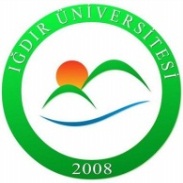 IĞDIR ÜNİVERSİTESİSAĞLIK HİZMETLERİ MESLEK YÜKSEKOKULUKURUM İÇ DEĞERLENDİRME RAPORU (KİDR-2022)03.03.2023EKLEREK-1: Iğdır Üniversitesi 2021-2025 Stratejik PlanLink: https://www.igdir.edu.tr/Addons/Resmi/uploads/files/2021-2025-donemi-stratejik-plani-guncellenmis-hali-.pdfEK-2: Iğdır Üniversitesi MevzuatLink: https://www.igdir.edu.tr/mevzuatEK-3: Iğdır Üniversitesi Bilgi Sistemi (Bologna)Link: https://ogrenci.igdir.edu.tr/ogrenci/ebp/tr/EK-4: Oryantasyon ProgramıLink: https://www.igdir.edu.tr/news/ogrenci-dekanligimiz-yeni-ogrencilerimiz-icin-oryantasyon-programi-duzenlendiEK-5: Müfredat ÖrneğiLink: https://shmyo.igdir.edu.tr/sa%C4%9Fl%C4%B1k-hizmetleri-meslek-y%C3%BCksekokulu-b%C3%B6l%C3%BCmler-t%C4%B1bbi-hizmetler-ve-teknikler-b%C3%B6l%C3%BCm%C3%BC-programlar-ilk-ve-acil-yard%C4%B1mEK-6: Iğdır Üniversitesi Muafiyeti ve İntibak İşlemleri YönergesiLink: https://www.igdir.edu.tr/Addons/Resmi/uploads//files/igdir-uni-muafiyet-ve-intibak-islemleri-yonergesi.pdfEK-7: Iğdır Üniversitesi Önlisans, Lisans Eğitim-Öğretim ve Sınav YönetmeliğiLink: https://www.igdir.edu.tr/Addons/Resmi/uploads/files/igdir-universitesi-onlisans-ve-lisans-egitim-ogretim-sinav-yonetmenligi.pdfEK-9: Eğitim Öğretim KomisyonuLink: https://kalite.igdir.edu.tr/igdir-universitesi-kalite-kurulu-komisyon-uyeleri-egitim-ogretimEK-10: MevzuatLink: https://shmyo.igdir.edu.tr/sa%C4%9Fl%C4%B1k-hizmetleri-meslek-y%C3%BCksekokulu-dok%C3%BCmanlar-y%C3%B6netmeliklerEK-11: Iğdır Üniversitesi Özel Öğrenci YönergesiLink: https://www.igdir.edu.tr/Addons/Resmi/uploads/files/igdir-universitesi-ozel-ogrenci-yonergesi.pdfEK-12: Yükseköğretim Kurumlarında Önlisans Ve Lisans Düzeyindeki Programlar Arasında Geçiş, Çift Anadal, Yan Dal İle Kurumlar Arası Kredi Transferi Yapılması Esaslarına İlişkin YönetmelikLink: https://www.mevzuat.gov.tr/mevzuat?MevzuatNo=13948&MevzuatTur=7&MevzuatTertip=5EK-13: Farabi Değişim Programı YönetmeliğiLink: https://farabi.yok.gov.tr/Documents/Mevzuat/farabi_yonetmeligi.pdfEK-14: Farabi Değişim Programı Esas ve UsulleriLink: https://farabi.yok.gov.tr/Documents/Mevzuat/farabi_esas_usuller_1.pdfEK-15: Iğdır Üniversitesi Diploma, Diploma Ekleri ve Diğer Belgelerin Düzenlemesine İlişkin YönergeLink: http://www.igdir.edu.tr/Addons/Resmi/uploads//files/D%C4%B0PLOMA,%20D%C4%B0PLOMA%20EK%C4%B0%20VE%20D%C4%B0%C4%9EER%20BELGELER%C4%B0N.pdfEK-16: Akademik/Değişim Programı KomisyonlarıLink: https://disiliskiler.igdir.edu.tr/EK-17: SHMYO Belgeler ve FormlarLink: https://shmyo.igdir.edu.tr/sa%C4%9Fl%C4%B1k-hizmetleri-meslek-y%C3%BCksekokulu-dok%C3%BCmanlar-dilek%C3%A7e-ve-formlarEK-18: Iğdır Üniversitesi Öğretim Üyeliğine Yükseltilme Ve Atanma Kriterleri YönergesiLink: https://www.igdir.edu.tr/Addons/Resmi/uploads/files/ogretim-uyeligine-yukseltilme-ve-atanma-kriterleri-yonergesi-m.pdfEK-19: Öğretim Üyesi Dışındaki Öğretim Elemanı Kadrolarına Yapılacak Atamalarda Uygulanacak Merkezi Sınav İle Giriş Sınavlarına İlişkin Usul Ve Esaslar Hakkında YönetmelikLink: https://www.resmigazete.gov.tr/eskiler/2018/11/20181109-3.htmEK-20: 2547 sayılı Yükseköğretim KanunuLink: https://www.mevzuat.gov.tr/MevzuatMetin/1.5.2547.pdfEK-21: SHMYO Faaliyet RaporuLink: https://www.igdir.edu.tr/Addons/Resmi/uploads/files/birim-faaliyet-raporu-shmyo-2022.pdfEK-22: Akademik Teşvik Ödeneği YönetmeliğiLink: https://www.mevzuat.gov.tr/mevzuat?MevzuatNo=20158305&MevzuatTur=3&MevzuatTertip=5EK-23: Yemek ListesiLink: https://www.igdir.edu.tr/Addons/Resmi/uploads/files/subat-2-2022-yemek-listesi.pdfEK-24: Iğdır Üniversitesi UZMERLink: https://uzmer.igdir.edu.tr/EK-25: SHMYO Misyon ve VizyonLink: https://shmyo.igdir.edu.tr/sa%C4%9Fl%C4%B1k-hizmetleri-meslek-y%C3%BCksekokulu-y%C3%BCksekokulumuz-misyon-vizyonEK-26: Iğdır Üniversitesi Akademik Teşvik Ödeneği DokümanıLink: https://www.igdir.edu.tr/akademik-te%c5%9fvik-%c3%b6dene%c4%9fiEK-27: Iğdır Üniversitesi Araştırma Laboratuvarı Uygulama ve Araştırma Merkezi YönetmeliğiLink: http://www.igdir.edu.tr/Addons/Resmi/uploads/files/286I%C4%9Fd%C4%B1r%20%C3%9Cniversitesi%20Ara%C5%9Ft%C4%B1rma%20Laboratuvar%C4%B1%20Uygulama%20ve%20Ara%C5%9Ft%C4%B1rma%20Merkezi%20Y%C3%B6netmeli%C4%9Fi.pdfEK-28: Iğdır Üniversitesi BAP Koordinasyon BirimiLink: https://bilimselarastirma.igdir.edu.tr/EK-29: Iğdır Üniversitesi 10. Yıl KitapçığıLink: https://www.igdir.edu.tr/EK-30: Iğdır Üniversitesi Devlet Yükseköğretim Kurumlarında Öğretim Elemanı Norm kadrolarının Belirlenmesine Ve Kullanılmasına İlişkin YönetmelikLink: https://www.resmigazete.gov.tr/eskiler/2018/11/20181102-14.htmEK-31: Sağlık Hizmetleri MYO Yönetim KuruluLink: https://shmyo.igdir.edu.tr/sa%C4%9Fl%C4%B1k-hizmetleri-meslek-y%C3%BCksekokulu-y%C3%B6netim-y%C3%B6netim-kuruluEK-32: Sağlık Hizmetleri MYO BölümlerLink: https://shmyo.igdir.edu.tr/sa%C4%9Fl%C4%B1k-hizmetleri-meslek-y%C3%BCksekokulu-y%C3%B6netim-y%C3%B6netim-kuruluEK-33: Sağlık Hizmetleri Meslek YüksekokuluLink: https://shmyo.igdir.edu.tr/sa%C4%9Fl%C4%B1k-hizmetleri-meslek-y%C3%BCksekokulu-y%C3%B6netim-y%C3%B6netim-kuruluEK-34: Iğdır Üniversitesi Sağlık Kültür ve Spor Daire BaşkanlığıLink: https://sks.igdir.edu.tr/EK-35: Iğdır Üniversitesi Lisansüstü Eğitim EnstitüsüLink: https://lisansustu.igdir.edu.tr/EK-36: SHMYO Çocuksa Eğer Herşeye Değer Topluluk FaaliyetiLink: https://shmyo.igdir.edu.tr/haber/%C3%A7ocuksa-e%C4%9Fer-her%C5%9Feye-de%C4%9Fer-toplulu%C4%9Fundan-anlaml%C4%B1-ziyaretEK-37: SHMYO Gençlik ve Sosyal Medya Konulu SöyleşiLink: https://shmyo.igdir.edu.tr/haber/%C3%BCniversitemizde-gen%C3%A7lik-ve-sosyal-medya-konulu-s%C3%B6yle%C5%9Fi-ger%C3%A7ekle%C5%9FtiEK-38: SHMYO Kadın Sağlığı ve Hastalıkları Konulu KonferanLink: https://shmyo.igdir.edu.tr/haber/%C3%BCniversitemizde-kad%C4%B1n-sa%C4%9Fl%C4%B1%C4%9F%C4%B1-ve-hastal%C4%B1klar%C4%B1-konulu-konferans-d%C3%BCzenlendi-7EK-39: SHMYO Ofis Ortamında Ergonomi ve Egzersiz İsimli SeminerLink: https://shmyo.igdir.edu.tr/haber/shmyo-tds-ogrencileri-icin-ofis-ortaminda-ergonomi-ve-egzersiz-isimli-seminer-duzenlendiEK-40: SHMYO Mor Gün Epilepsi Farkındalık Günü EtkinliğiLink: https://shmyo.igdir.edu.tr/haber/mor-gun-epilepsi-farkindalik-gunu-etkinligiEK-41: SHMYO 22 Mart Dünya Su Günü EtkinliğiLink: https://shmyo.igdir.edu.tr/haber/cevre-sagligi-programi-22-mart-dunya-su-gunu-etkinligiEK-42: SHMYO Kurum İçi SeminerlerLink: https://shmyo.igdir.edu.tr/EĞİTİM ve ÖĞRETİMEĞİTİM ve ÖĞRETİMEĞİTİM ve ÖĞRETİMEĞİTİM ve ÖĞRETİMEĞİTİM ve ÖĞRETİMEĞİTİM ve ÖĞRETİMB.1. Program Tasarımı, Değerlendirmesi ve GüncellenmesiProgramların tasarımı öncelikle eğitim-öğretim politikası ve stratejik amaçları doğrultusunda oluşturulmaktadır.  Bölüm/Programların müfredatları ilk olarak Bölüm Kurullarında yönetmelik, yönergeler çerçevesinde iç ve dış paydaş görüşleri alınarak tartışılmaktadır.B.1. Program Tasarımı, Değerlendirmesi ve GüncellenmesiProgramların tasarımı öncelikle eğitim-öğretim politikası ve stratejik amaçları doğrultusunda oluşturulmaktadır.  Bölüm/Programların müfredatları ilk olarak Bölüm Kurullarında yönetmelik, yönergeler çerçevesinde iç ve dış paydaş görüşleri alınarak tartışılmaktadır.B.1. Program Tasarımı, Değerlendirmesi ve GüncellenmesiProgramların tasarımı öncelikle eğitim-öğretim politikası ve stratejik amaçları doğrultusunda oluşturulmaktadır.  Bölüm/Programların müfredatları ilk olarak Bölüm Kurullarında yönetmelik, yönergeler çerçevesinde iç ve dış paydaş görüşleri alınarak tartışılmaktadır.B.1. Program Tasarımı, Değerlendirmesi ve GüncellenmesiProgramların tasarımı öncelikle eğitim-öğretim politikası ve stratejik amaçları doğrultusunda oluşturulmaktadır.  Bölüm/Programların müfredatları ilk olarak Bölüm Kurullarında yönetmelik, yönergeler çerçevesinde iç ve dış paydaş görüşleri alınarak tartışılmaktadır.B.1. Program Tasarımı, Değerlendirmesi ve GüncellenmesiProgramların tasarımı öncelikle eğitim-öğretim politikası ve stratejik amaçları doğrultusunda oluşturulmaktadır.  Bölüm/Programların müfredatları ilk olarak Bölüm Kurullarında yönetmelik, yönergeler çerçevesinde iç ve dış paydaş görüşleri alınarak tartışılmaktadır.B.1. Program Tasarımı, Değerlendirmesi ve GüncellenmesiProgramların tasarımı öncelikle eğitim-öğretim politikası ve stratejik amaçları doğrultusunda oluşturulmaktadır.  Bölüm/Programların müfredatları ilk olarak Bölüm Kurullarında yönetmelik, yönergeler çerçevesinde iç ve dış paydaş görüşleri alınarak tartışılmaktadır.12345B.1.1. Programların tasarımı ve onayı Programların tasarımı öncelikle kurumun eğitim-öğretim politikası ve stratejik amaçları doğrultusunda oluşturulmaktadır. Bölüm/Programların müfredatları ilk olarak Bölüm Kurullarında yönetmelik, yönergeler çerçevesinde tartışılmaktadır. Meslek Yüksekokulumuzda dış paydaşların görüşleri, anket uygulaması ve görüşmeler yapılmamaktadırXB.1.1. Programların tasarımı ve onayı Programların tasarımı öncelikle kurumun eğitim-öğretim politikası ve stratejik amaçları doğrultusunda oluşturulmaktadır. Bölüm/Programların müfredatları ilk olarak Bölüm Kurullarında yönetmelik, yönergeler çerçevesinde tartışılmaktadır. Meslek Yüksekokulumuzda dış paydaşların görüşleri, anket uygulaması ve görüşmeler yapılmamaktadırÖrnek KanıtlarEK-1 Iğdır Üniversitesi 2021-2025 Stratejik PlanEK-2 Iğdır Üniversitesi MevzuatÖrnek KanıtlarEK-1 Iğdır Üniversitesi 2021-2025 Stratejik PlanEK-2 Iğdır Üniversitesi MevzuatÖrnek KanıtlarEK-1 Iğdır Üniversitesi 2021-2025 Stratejik PlanEK-2 Iğdır Üniversitesi MevzuatÖrnek KanıtlarEK-1 Iğdır Üniversitesi 2021-2025 Stratejik PlanEK-2 Iğdır Üniversitesi MevzuatÖrnek KanıtlarEK-1 Iğdır Üniversitesi 2021-2025 Stratejik PlanEK-2 Iğdır Üniversitesi MevzuatEĞİTİM ve ÖĞRETİMEĞİTİM ve ÖĞRETİMEĞİTİM ve ÖĞRETİMEĞİTİM ve ÖĞRETİMEĞİTİM ve ÖĞRETİMEĞİTİM ve ÖĞRETİMB.1. Program Tasarımı, Değerlendirmesi ve GüncellenmesiB.1. Program Tasarımı, Değerlendirmesi ve GüncellenmesiB.1. Program Tasarımı, Değerlendirmesi ve GüncellenmesiB.1. Program Tasarımı, Değerlendirmesi ve GüncellenmesiB.1. Program Tasarımı, Değerlendirmesi ve GüncellenmesiB.1. Program Tasarımı, Değerlendirmesi ve Güncellenmesi12345B.1.2. Programın ders dağılım dengesi Meslek Yüksekokulumuzdaki ders programları ve ders içerikleri Avrupa Yüksek Öğretim Alanı kapsamındaki “çeşitlilik ile birlik arasındaki denge” ilkesi gözetilerek tasarlanmaktadır. Tüm programlara ait müfredatlarda seçmeli ders oranı toplam kredi değerinin (AKTS) %25’ini oluşturmaktadır. Yüksekokulumuzda açılan seçmeli dersler (S) kapsamında öğrencilere aktarılabilir beceriler kazandırmak adına seçenekler sunulmuştur. Bölümlere yönelik hazırlanmış ders müfredatlarda bu derslerin içerikleri ile ilgili bilgiler bulunmaktadır ve ders kayıt dönemlerinde öğrencilerin bu dersleri seçmeleri teşvik edilmektedir. Bölüm/Program bazında öğrenci temsilcileri aracılığı ile programların yürütülmesi süreçlerine katılım sağlanmaktadır. Ayrıca her akademik yılın açılışında bölüm/programlar düzeyinde oryantasyon programı düzenlenerek, programlarının yürütülmesi süreçleri ile ilgili öğrencilerin görüş ve önerileri alınmaktadır. Bölümler gerekli müfredat güncelleme çalışmalarına yönelik toplantılarını ve komisyon çalışmalarını yaparak tutanakları müdürlüğe iletildikten sonra üniversitemiz senatosuna sunulmakta, alınan kararlar doğrultusunda müfredat programı uygulanmaya başlanılmaktadır. Tüm programlarımızın güncel müfreatları oluşturulmuştur.XB.1.2. Programın ders dağılım dengesi Meslek Yüksekokulumuzdaki ders programları ve ders içerikleri Avrupa Yüksek Öğretim Alanı kapsamındaki “çeşitlilik ile birlik arasındaki denge” ilkesi gözetilerek tasarlanmaktadır. Tüm programlara ait müfredatlarda seçmeli ders oranı toplam kredi değerinin (AKTS) %25’ini oluşturmaktadır. Yüksekokulumuzda açılan seçmeli dersler (S) kapsamında öğrencilere aktarılabilir beceriler kazandırmak adına seçenekler sunulmuştur. Bölümlere yönelik hazırlanmış ders müfredatlarda bu derslerin içerikleri ile ilgili bilgiler bulunmaktadır ve ders kayıt dönemlerinde öğrencilerin bu dersleri seçmeleri teşvik edilmektedir. Bölüm/Program bazında öğrenci temsilcileri aracılığı ile programların yürütülmesi süreçlerine katılım sağlanmaktadır. Ayrıca her akademik yılın açılışında bölüm/programlar düzeyinde oryantasyon programı düzenlenerek, programlarının yürütülmesi süreçleri ile ilgili öğrencilerin görüş ve önerileri alınmaktadır. Bölümler gerekli müfredat güncelleme çalışmalarına yönelik toplantılarını ve komisyon çalışmalarını yaparak tutanakları müdürlüğe iletildikten sonra üniversitemiz senatosuna sunulmakta, alınan kararlar doğrultusunda müfredat programı uygulanmaya başlanılmaktadır. Tüm programlarımızın güncel müfreatları oluşturulmuştur.Örnek KanıtlarEK-3 Iğdır Üniversitesi Bilgi Sistemi (Bologna) EK-4 Oryantasyon Programı EK-5 Müfredat Örneği Örnek KanıtlarEK-3 Iğdır Üniversitesi Bilgi Sistemi (Bologna) EK-4 Oryantasyon Programı EK-5 Müfredat Örneği Örnek KanıtlarEK-3 Iğdır Üniversitesi Bilgi Sistemi (Bologna) EK-4 Oryantasyon Programı EK-5 Müfredat Örneği Örnek KanıtlarEK-3 Iğdır Üniversitesi Bilgi Sistemi (Bologna) EK-4 Oryantasyon Programı EK-5 Müfredat Örneği Örnek KanıtlarEK-3 Iğdır Üniversitesi Bilgi Sistemi (Bologna) EK-4 Oryantasyon Programı EK-5 Müfredat Örneği EĞİTİM ve ÖĞRETİMEĞİTİM ve ÖĞRETİMEĞİTİM ve ÖĞRETİMEĞİTİM ve ÖĞRETİMEĞİTİM ve ÖĞRETİMEĞİTİM ve ÖĞRETİMB.1. Program Tasarımı, Değerlendirmesi ve GüncellenmesiB.1. Program Tasarımı, Değerlendirmesi ve GüncellenmesiB.1. Program Tasarımı, Değerlendirmesi ve GüncellenmesiB.1. Program Tasarımı, Değerlendirmesi ve GüncellenmesiB.1. Program Tasarımı, Değerlendirmesi ve GüncellenmesiB.1. Program Tasarımı, Değerlendirmesi ve Güncellenmesi12345B.1.3. Ders kazanımlarının program çıktılarıyla uyumu Meslek Yüksekokulumuzun aktif olan her programının öğretim planlarındaki derslerin kazanımları ile program çıktıları eşleştirilmiştir. Öğretim programlarının amaçları, kazanımları ve ders bilgi paketlerinin hazırlanması bölümde görevli öğretim elemanlarınca gerçekleştirilmektedir. Bölüm başkanlığı tarafından her dönem kontrol edilmektedir. Ders bilgi paketinde eksik, değişen ya da güncellenmesi gereken bir durumda ilgili dersi yürüten öğretim elemanı sorumludur. Programların amaçları kazanımları ve ders kataloglarına ait bilgilere yüksekokul web sayfasında ulaşılabilecek yönlendirici bir link bulunmaktadır.XB.1.3. Ders kazanımlarının program çıktılarıyla uyumu Meslek Yüksekokulumuzun aktif olan her programının öğretim planlarındaki derslerin kazanımları ile program çıktıları eşleştirilmiştir. Öğretim programlarının amaçları, kazanımları ve ders bilgi paketlerinin hazırlanması bölümde görevli öğretim elemanlarınca gerçekleştirilmektedir. Bölüm başkanlığı tarafından her dönem kontrol edilmektedir. Ders bilgi paketinde eksik, değişen ya da güncellenmesi gereken bir durumda ilgili dersi yürüten öğretim elemanı sorumludur. Programların amaçları kazanımları ve ders kataloglarına ait bilgilere yüksekokul web sayfasında ulaşılabilecek yönlendirici bir link bulunmaktadır.Örnek KanıtlarEK-3 Iğdır Üniversitesi Bilgi Sistemi (Bologna) Örnek KanıtlarEK-3 Iğdır Üniversitesi Bilgi Sistemi (Bologna) Örnek KanıtlarEK-3 Iğdır Üniversitesi Bilgi Sistemi (Bologna) Örnek KanıtlarEK-3 Iğdır Üniversitesi Bilgi Sistemi (Bologna) Örnek KanıtlarEK-3 Iğdır Üniversitesi Bilgi Sistemi (Bologna) EĞİTİM ve ÖĞRETİMEĞİTİM ve ÖĞRETİMEĞİTİM ve ÖĞRETİMEĞİTİM ve ÖĞRETİMEĞİTİM ve ÖĞRETİMEĞİTİM ve ÖĞRETİMB.1. Program Tasarımı, Değerlendirmesi ve GüncellenmesiB.1. Program Tasarımı, Değerlendirmesi ve GüncellenmesiB.1. Program Tasarımı, Değerlendirmesi ve GüncellenmesiB.1. Program Tasarımı, Değerlendirmesi ve GüncellenmesiB.1. Program Tasarımı, Değerlendirmesi ve GüncellenmesiB.1. Program Tasarımı, Değerlendirmesi ve Güncellenmesi12345B.1.4. Öğrenci iş yüküne dayalı ders tasarımıÖğrencilerin dersler ile ilgili tüm etkinlikler (teori, uygulama, ödev, sınıf dışı ders çalışma, ara sınav, bitirme sınavları vb.) için harcadıkları zaman iş yükü hesabına dâhil edilmekte ve AKTS hesabı buna göre yapılmaktadır. Ayrıca tüm programlarımızda bulunan yaz stajı için de AKTS değeri belirlenmiştir. Meslek Yüksekokulumuzda tüm bölüm/programlarda yer alan dersler için AKTS değerleri belirlenmiştir. Ders planlarında öğrenci iş yükünün hesap edilmesinde bu kriterler tüm programlarda göz önüne alınmaktadır. Üniversitemizde uluslararası hareketlilik programlarından gelen ve giden öğrencilerin ders intibaklarında, yatay geçiş ile gelen öğrencilerin ders intibalarında AKTS sistemi kullanılmaktadır. İlgili öğrencilerin muafiyet ve intibak işlemeleri Iğdır Üniversitesi Muafiyeti ve İntibak İşlemleri Yönergesi’ne göre yapılmaktadır. Bölümlere yönelik hazırlanmış ders kataloglarında bu derslerin içerikleri ile ilgili bilgiler bulunmaktadır. İş yükü hesaplanmasında öğrenci katılımı ve dış paydaş katılımı sağlanmamaktadır.XB.1.4. Öğrenci iş yüküne dayalı ders tasarımıÖğrencilerin dersler ile ilgili tüm etkinlikler (teori, uygulama, ödev, sınıf dışı ders çalışma, ara sınav, bitirme sınavları vb.) için harcadıkları zaman iş yükü hesabına dâhil edilmekte ve AKTS hesabı buna göre yapılmaktadır. Ayrıca tüm programlarımızda bulunan yaz stajı için de AKTS değeri belirlenmiştir. Meslek Yüksekokulumuzda tüm bölüm/programlarda yer alan dersler için AKTS değerleri belirlenmiştir. Ders planlarında öğrenci iş yükünün hesap edilmesinde bu kriterler tüm programlarda göz önüne alınmaktadır. Üniversitemizde uluslararası hareketlilik programlarından gelen ve giden öğrencilerin ders intibaklarında, yatay geçiş ile gelen öğrencilerin ders intibalarında AKTS sistemi kullanılmaktadır. İlgili öğrencilerin muafiyet ve intibak işlemeleri Iğdır Üniversitesi Muafiyeti ve İntibak İşlemleri Yönergesi’ne göre yapılmaktadır. Bölümlere yönelik hazırlanmış ders kataloglarında bu derslerin içerikleri ile ilgili bilgiler bulunmaktadır. İş yükü hesaplanmasında öğrenci katılımı ve dış paydaş katılımı sağlanmamaktadır.Örnek KanıtlarEK-3 Iğdır Üniversitesi Bilgi Sistemi (Bologna) EK-6 Iğdır Üniversitesi Muafiyeti ve İntibak İşlemleri YönergesiÖrnek KanıtlarEK-3 Iğdır Üniversitesi Bilgi Sistemi (Bologna) EK-6 Iğdır Üniversitesi Muafiyeti ve İntibak İşlemleri YönergesiÖrnek KanıtlarEK-3 Iğdır Üniversitesi Bilgi Sistemi (Bologna) EK-6 Iğdır Üniversitesi Muafiyeti ve İntibak İşlemleri YönergesiÖrnek KanıtlarEK-3 Iğdır Üniversitesi Bilgi Sistemi (Bologna) EK-6 Iğdır Üniversitesi Muafiyeti ve İntibak İşlemleri YönergesiÖrnek KanıtlarEK-3 Iğdır Üniversitesi Bilgi Sistemi (Bologna) EK-6 Iğdır Üniversitesi Muafiyeti ve İntibak İşlemleri YönergesiEĞİTİM ve ÖĞRETİMEĞİTİM ve ÖĞRETİMEĞİTİM ve ÖĞRETİMEĞİTİM ve ÖĞRETİMEĞİTİM ve ÖĞRETİMEĞİTİM ve ÖĞRETİMB.1. Program Tasarımı, Değerlendirmesi ve GüncellenmesiB.1. Program Tasarımı, Değerlendirmesi ve GüncellenmesiB.1. Program Tasarımı, Değerlendirmesi ve GüncellenmesiB.1. Program Tasarımı, Değerlendirmesi ve GüncellenmesiB.1. Program Tasarımı, Değerlendirmesi ve GüncellenmesiB.1. Program Tasarımı, Değerlendirmesi ve Güncellenmesi12345B.1.5. Programların izlenmesi ve güncellenmesi  Tüm programlarda program çıktılarının izlenmesine ilişkin uygulamalar gerçekleştirilmiş ve bazı sonuçlar elde edilmiştir. Ancak bu sonuçların değerlendirilmesi, karar almalarda ve güncellemelerde kullanılması gerçekleştirilmemiştir (EK-3).XB.1.5. Programların izlenmesi ve güncellenmesi  Tüm programlarda program çıktılarının izlenmesine ilişkin uygulamalar gerçekleştirilmiş ve bazı sonuçlar elde edilmiştir. Ancak bu sonuçların değerlendirilmesi, karar almalarda ve güncellemelerde kullanılması gerçekleştirilmemiştir (EK-3).Örnek KanıtlarEK-3 Iğdır Üniversitesi Bilgi Sistemi (Bologna) Örnek KanıtlarEK-3 Iğdır Üniversitesi Bilgi Sistemi (Bologna) Örnek KanıtlarEK-3 Iğdır Üniversitesi Bilgi Sistemi (Bologna) Örnek KanıtlarEK-3 Iğdır Üniversitesi Bilgi Sistemi (Bologna) Örnek KanıtlarEK-3 Iğdır Üniversitesi Bilgi Sistemi (Bologna) EĞİTİM ve ÖĞRETİMEĞİTİM ve ÖĞRETİMEĞİTİM ve ÖĞRETİMEĞİTİM ve ÖĞRETİMEĞİTİM ve ÖĞRETİMEĞİTİM ve ÖĞRETİMB.1. Program Tasarımı, Değerlendirmesi ve GüncellenmesiB.1. Program Tasarımı, Değerlendirmesi ve GüncellenmesiB.1. Program Tasarımı, Değerlendirmesi ve GüncellenmesiB.1. Program Tasarımı, Değerlendirmesi ve GüncellenmesiB.1. Program Tasarımı, Değerlendirmesi ve GüncellenmesiB.1. Program Tasarımı, Değerlendirmesi ve Güncellenmesi12345B.1.6. Eğitim ve Öğretim süreçlerinin yönetimiMeslek Yüksekokulumuz, bölüm kurullarına ve biirm yönetim kuruluna sahiptir. bilgi yönetim sistemi ve uzman insan kaynağına sahiptir. Eğitim ve öğretim süreçleri bölüm başkanlığı ve yönetim kurulunca yürütülmekte olup; bu süreçlere ilişkin görev ve sorumluluklar tanımlanmıştır. Eğitim ve öğretim programlarının tasarlanması, yürütülmesi, değerlendirilmesi ve güncellenmesi faaliyetlerine ilişkin takvim belirlidir. Programlarda öğrenme kazanımı, öğretim programı (müfredat), eğitim hizmetinin verilme biçimi (örgün, uzaktan, karma, açıktan), öğretim yöntemi ve ölçme-değerlendirme uyumu ve tüm bu süreçlerin koordinasyonu yönetim kurulu tarafından yapılmaktadır.XB.1.6. Eğitim ve Öğretim süreçlerinin yönetimiMeslek Yüksekokulumuz, bölüm kurullarına ve biirm yönetim kuruluna sahiptir. bilgi yönetim sistemi ve uzman insan kaynağına sahiptir. Eğitim ve öğretim süreçleri bölüm başkanlığı ve yönetim kurulunca yürütülmekte olup; bu süreçlere ilişkin görev ve sorumluluklar tanımlanmıştır. Eğitim ve öğretim programlarının tasarlanması, yürütülmesi, değerlendirilmesi ve güncellenmesi faaliyetlerine ilişkin takvim belirlidir. Programlarda öğrenme kazanımı, öğretim programı (müfredat), eğitim hizmetinin verilme biçimi (örgün, uzaktan, karma, açıktan), öğretim yöntemi ve ölçme-değerlendirme uyumu ve tüm bu süreçlerin koordinasyonu yönetim kurulu tarafından yapılmaktadır.Örnek KanıtlarEK-31 Sağlık Hizmetleri MYO Yönetim KuruluEK-32 Sağlık Hizmetleri MYO BölümlerÖrnek KanıtlarEK-31 Sağlık Hizmetleri MYO Yönetim KuruluEK-32 Sağlık Hizmetleri MYO BölümlerÖrnek KanıtlarEK-31 Sağlık Hizmetleri MYO Yönetim KuruluEK-32 Sağlık Hizmetleri MYO BölümlerÖrnek KanıtlarEK-31 Sağlık Hizmetleri MYO Yönetim KuruluEK-32 Sağlık Hizmetleri MYO BölümlerÖrnek KanıtlarEK-31 Sağlık Hizmetleri MYO Yönetim KuruluEK-32 Sağlık Hizmetleri MYO BölümlerEĞİTİM ve ÖĞRETİMEĞİTİM ve ÖĞRETİMEĞİTİM ve ÖĞRETİMEĞİTİM ve ÖĞRETİMEĞİTİM ve ÖĞRETİMEĞİTİM ve ÖĞRETİMB.2. Programların Yürütülmesi (Öğrenci Merkezli Öğrenme, Öğretme ve Değerlendirme) Sağlık Hizmetleri Meslek Yüksekokulunda programların eğitimleri öğrenci merkezli olarak yürütülmektedir. Öğretmen ve Değerlendirme kanun ve yönetmelikte belirtildiği gibi ce stratejik planda yer alan hedefler doğrultusunda yapılmaktadır.B.2. Programların Yürütülmesi (Öğrenci Merkezli Öğrenme, Öğretme ve Değerlendirme) Sağlık Hizmetleri Meslek Yüksekokulunda programların eğitimleri öğrenci merkezli olarak yürütülmektedir. Öğretmen ve Değerlendirme kanun ve yönetmelikte belirtildiği gibi ce stratejik planda yer alan hedefler doğrultusunda yapılmaktadır.B.2. Programların Yürütülmesi (Öğrenci Merkezli Öğrenme, Öğretme ve Değerlendirme) Sağlık Hizmetleri Meslek Yüksekokulunda programların eğitimleri öğrenci merkezli olarak yürütülmektedir. Öğretmen ve Değerlendirme kanun ve yönetmelikte belirtildiği gibi ce stratejik planda yer alan hedefler doğrultusunda yapılmaktadır.B.2. Programların Yürütülmesi (Öğrenci Merkezli Öğrenme, Öğretme ve Değerlendirme) Sağlık Hizmetleri Meslek Yüksekokulunda programların eğitimleri öğrenci merkezli olarak yürütülmektedir. Öğretmen ve Değerlendirme kanun ve yönetmelikte belirtildiği gibi ce stratejik planda yer alan hedefler doğrultusunda yapılmaktadır.B.2. Programların Yürütülmesi (Öğrenci Merkezli Öğrenme, Öğretme ve Değerlendirme) Sağlık Hizmetleri Meslek Yüksekokulunda programların eğitimleri öğrenci merkezli olarak yürütülmektedir. Öğretmen ve Değerlendirme kanun ve yönetmelikte belirtildiği gibi ce stratejik planda yer alan hedefler doğrultusunda yapılmaktadır.B.2. Programların Yürütülmesi (Öğrenci Merkezli Öğrenme, Öğretme ve Değerlendirme) Sağlık Hizmetleri Meslek Yüksekokulunda programların eğitimleri öğrenci merkezli olarak yürütülmektedir. Öğretmen ve Değerlendirme kanun ve yönetmelikte belirtildiği gibi ce stratejik planda yer alan hedefler doğrultusunda yapılmaktadır.12345B.2.1. Öğretim yöntem ve teknikleri   Öğretim programlarında yürütülen derslerin yapısına göre (teorik-uygulama) aktif öğretim yöntem ve teknikleri kullanılmaktadır. Toerik derslerde anlatım, tartışma, örnek olay inceleme gibi yöntemler ağırlıklı olarak kullanılırken, bireysel ya da grup teknikleri uygulanmaktadır. Beyin fırtınası, gösteri, drama, eğitsel oyunlar ders içeriklerine ve hedeflerine göre uygulanmaktadır. Uygulamalı dersler kapsamında laboratuvarlarımızda gösterip yaptırma yöntemi ile beceri kazanımı sağlanmaktadır. Ders bilgi paketlerinde her derse yönelik öğretim yöntem ve teknikleri yer almaktadır. Ders yürütücü olacak öğretim elemanlarının (okul içi ya da okul dışı) alanında yetkin kişiler olmasına öncelik verilmektedir. Programların öğretim planları içerisinde üniversite seçmeli dersler sayesinde öğrencilerin farklı öğretim elemanlarından ders alması sağlanmaktadır. Birimimizde öğrenci merkezli eğitim modeli ve/veya aktif öğrenme konusunda öğretim üyelerinin lisansüstü yetkinliklerinin gelişmesi için ayrı bir uygulama bulunmamakla birlikte, öğretim elemanlarımızın eğitim programlarından mezun/devam ediyor olması yetkinliklerinin gelişmesine katkı sağlamaktadır. İhtiyaç halinde öğretim elemanları bu alanlar açısından desteklenmekte ve bireysel olarak bu konularda gelişim sağlanmaktadır. Üniversitemiz Dış İlişkiler Koordinatörlüğü tarafından gerçekleştirilen Erasmus Değişim Programı, Farabi Değişim Programı altında öğrencilerimiz araştırma yetkinliği kazanma fırsatına sahiptir. Yüksekokul bünyemizde oluşturulan Komisyonumuzda öğrencisi olan her bölümümüzden bir öğretim elemanı aktif olarak çalışmaktadır. Dış İlişkiler Koordinatörlüğünden yapılan dönemlik faaliyetler ile ilgili öğrencilere bilgilendirme toplantıları yapılmaktadır. Her programınızın öğretim planında araştırma faaliyetlerine ilişkin seçmeli ders bulunmaktadır. Öğrencilerimiz bu dersi almaları konusunda özendirilmektedir.B.2.1. Öğretim yöntem ve teknikleri   Öğretim programlarında yürütülen derslerin yapısına göre (teorik-uygulama) aktif öğretim yöntem ve teknikleri kullanılmaktadır. Toerik derslerde anlatım, tartışma, örnek olay inceleme gibi yöntemler ağırlıklı olarak kullanılırken, bireysel ya da grup teknikleri uygulanmaktadır. Beyin fırtınası, gösteri, drama, eğitsel oyunlar ders içeriklerine ve hedeflerine göre uygulanmaktadır. Uygulamalı dersler kapsamında laboratuvarlarımızda gösterip yaptırma yöntemi ile beceri kazanımı sağlanmaktadır. Ders bilgi paketlerinde her derse yönelik öğretim yöntem ve teknikleri yer almaktadır. Ders yürütücü olacak öğretim elemanlarının (okul içi ya da okul dışı) alanında yetkin kişiler olmasına öncelik verilmektedir. Programların öğretim planları içerisinde üniversite seçmeli dersler sayesinde öğrencilerin farklı öğretim elemanlarından ders alması sağlanmaktadır. Birimimizde öğrenci merkezli eğitim modeli ve/veya aktif öğrenme konusunda öğretim üyelerinin lisansüstü yetkinliklerinin gelişmesi için ayrı bir uygulama bulunmamakla birlikte, öğretim elemanlarımızın eğitim programlarından mezun/devam ediyor olması yetkinliklerinin gelişmesine katkı sağlamaktadır. İhtiyaç halinde öğretim elemanları bu alanlar açısından desteklenmekte ve bireysel olarak bu konularda gelişim sağlanmaktadır. Üniversitemiz Dış İlişkiler Koordinatörlüğü tarafından gerçekleştirilen Erasmus Değişim Programı, Farabi Değişim Programı altında öğrencilerimiz araştırma yetkinliği kazanma fırsatına sahiptir. Yüksekokul bünyemizde oluşturulan Komisyonumuzda öğrencisi olan her bölümümüzden bir öğretim elemanı aktif olarak çalışmaktadır. Dış İlişkiler Koordinatörlüğünden yapılan dönemlik faaliyetler ile ilgili öğrencilere bilgilendirme toplantıları yapılmaktadır. Her programınızın öğretim planında araştırma faaliyetlerine ilişkin seçmeli ders bulunmaktadır. Öğrencilerimiz bu dersi almaları konusunda özendirilmektedir.Örnek KanıtlarEK-3 Iğdır Üniversitesi Bilgi Sistemi (Bologna) EK-4 Oryantasyon Programı EK-16 Akademik/Değişim Programı Komisyonları Örnek KanıtlarEK-3 Iğdır Üniversitesi Bilgi Sistemi (Bologna) EK-4 Oryantasyon Programı EK-16 Akademik/Değişim Programı Komisyonları Örnek KanıtlarEK-3 Iğdır Üniversitesi Bilgi Sistemi (Bologna) EK-4 Oryantasyon Programı EK-16 Akademik/Değişim Programı Komisyonları Örnek KanıtlarEK-3 Iğdır Üniversitesi Bilgi Sistemi (Bologna) EK-4 Oryantasyon Programı EK-16 Akademik/Değişim Programı Komisyonları Örnek KanıtlarEK-3 Iğdır Üniversitesi Bilgi Sistemi (Bologna) EK-4 Oryantasyon Programı EK-16 Akademik/Değişim Programı Komisyonları EĞİTİM ve ÖĞRETİMEĞİTİM ve ÖĞRETİMEĞİTİM ve ÖĞRETİMEĞİTİM ve ÖĞRETİMEĞİTİM ve ÖĞRETİMEĞİTİM ve ÖĞRETİMB.2. Programların Yürütülmesi (Öğrenci Merkezli Öğrenme, Öğretme ve Değerlendirme) B.2. Programların Yürütülmesi (Öğrenci Merkezli Öğrenme, Öğretme ve Değerlendirme) B.2. Programların Yürütülmesi (Öğrenci Merkezli Öğrenme, Öğretme ve Değerlendirme) B.2. Programların Yürütülmesi (Öğrenci Merkezli Öğrenme, Öğretme ve Değerlendirme) B.2. Programların Yürütülmesi (Öğrenci Merkezli Öğrenme, Öğretme ve Değerlendirme) B.2. Programların Yürütülmesi (Öğrenci Merkezli Öğrenme, Öğretme ve Değerlendirme) 12345B.2.2. Ölçme ve değerlendirme  Üniversitemiz 20 Ekim2020 tarih 31278 sayılı Resmi Gazetede yayınlanan Iğdır Üniversitesi Önlisans, Lisans Eğitim-Öğretim ve Sınav Yönetmeliği’nde belirtildiği üzere sınavlar; ara sınavları, kısa süreli sınavlar, mazeret sınavları, yarıyıl sonu sınavları, bütünleme sınavları, ek sınavlar, yaz okulu sınavları, üç ders sınavları, muafiyet sınavları olmak üzere çeşitlenmiştir. Sınavlar yazılı, sözlü ve/veya uygulamalı olarak yapılabilmektedir. Meslek Yüksekokulumuzda öğrenciler, daha önce aldıkları sınavların ya da yaptıkları çalışmaların dışında bir final sınavına tabi tutulmaktadırlar. Her dönem, öğrencilere bir ara sınav yapılmaktadır. Meslek Yüksekokulumuz öğretim elemanları sınavlarını yönetmelik çerçevesinde yürütmektedir. Derslere ait başarı değerlendirmesinde dikkate alınacak olan kriterler (ara sınav, ödev, final sınavı vb. gibi) ve bunlara ait oranlar, dönem başında öğrencilere belirtilmektedir. Dönem başlangıç ve sonlarında anket form ve görüşlerle ölçme ve değerlendirme hakkında oryanyasyon eğitimlerinde öğrencilere bilgi aktarımında bulunulmaktadır. Bir öğrencinin meslek yüksekokulu diploması almaya hak kazanabilmesi için, sorumlu olduğu programdaki bütün derslerden CC veya üzerinde not alması, not ortalamasının en az 2,00 olması ve yaz stajını başarıyla tamamlamış olması gerekir. Not döküm belgesinde bu başarıların dip not olarak yazılı koşulları tanımlıdır. Öğrencinin öğrenim süreci ile ilgili hususlar ve mezuniyeti ile ilgili tüm bilgiler üniversitemiz sayfasında yönetmelikler içerisinde yer almaktadır. Üniversitemiz 20 Ekim2020 tarih 31278 sayılı Resmi Gazetede yayınlanan Iğdır Üniversitesi Önlisans, Lisans Eğitim-Öğretim ve Sınav Yönetmeliği’ne göre önlisans öğrencileri ilk defa aldıkları derslerin teorik bölümüne %70 oranında, uygulama bölümüne % 80 oranında devam etmek zorundadır. Öğrencinin raporlu olduğu süre devamsızlık süresinden sayılır. Daha önce alınıp devam koşulu yerine getirilen bir dersin devamı alınmaz. Öğrencilerin; bilimsel, sosyal, kültürel ve sportif etkinlikler ve karşılaşmalar sebebiyle izinli oldukları süreler bölüm başkanlığının önerisi ve ilgili yönetim kurulunun kararı ile devamsızlıktan sayılmaz. Öğrencinin devam ile ilgili diğer koşulları sağlamadığı dersin sınavına girmesi halinde aldığı not iptal edilir. Sağlık, doğal afet ve ilgili yönetim kurulunca kabul edilen diğer mazeretleri nedeniyle bir dersin ara sınavına giremeyen öğrenciler; mazeretlerinin kabul edilebilmesi için aldıkları sağlık raporlarını veya diğer mazeret belgelerini, 5 iş günü içerisinde yüksekokul sekreterliğine teslim etmek zorundadırlar. Rapor veya diğer mazeret belgeleri yapılacak olan ilk yönetim kurulunda karara bağlanır. Mazeret ve tek ders sınavlarına girmeyen öğrencilere yeni bir mazeret sınavı yapılmaz. Ancak, yarıyıl sonu sınavları süresinde Üniversitemiz veya Ülkemizi çeşitli etkinliklerde temsil eden öğrenciler; belgelemek koşulu ile başvurusunu 5 iş günü içerisinde meslek yüksekokul sekreterliğine teslim etmek zorundadırlar. Bu durumdaki öğrencilerin talepleri ilgili yönetim kurulunda karara bağlanır. Tutuklu öğrencilere tutukluluk hallerinin sona ermesinden sonra sınav hakkı verilir. Meslek Yüksekokulumuzda öğrencilerin ders uygulamaları ve stajları kapsamında bulunacakları kurum dışı deneyim olanakları edinmeleri planlanan kurumlar Bölüm Kurulu kararları ile belirlenmekte ve kurum yöneticileri ile bölüm başkanları veya öğretim elemanları düzeyinde görüşmeler yapılmaktadır. Bu görüşmeler sonucunda eğitim-öğretim dönemi içinde beklentilerimiz karşılıklı olarak görüşülmektedir. Öğrencilerin uygulama başarılarının değerlendirmelerinde uygulama yaptıkları kurumdaki sorumlu personelin değerlendirmeleri de göz önünde bulundurulmaktadır. Staj işlemlerinin uygulanması Iğdır Üniversitesi Sağlık Hizmetleri Meslek Yüksekokulu Staj Yönergesi doğrultusunda yürütülmektedir. Bölüm öğretim elemanlarından oluşturulan eğitim öğretim ve staj komisyonu yaz stajı uygulamasını planlamaktadır. Uygulamalı dersleri ve yaz stajı kapsamında kurumlardaki kişiler tarafından takip edilmesi gereken formlar işyerlerine sunulmaktadır.XB.2.2. Ölçme ve değerlendirme  Üniversitemiz 20 Ekim2020 tarih 31278 sayılı Resmi Gazetede yayınlanan Iğdır Üniversitesi Önlisans, Lisans Eğitim-Öğretim ve Sınav Yönetmeliği’nde belirtildiği üzere sınavlar; ara sınavları, kısa süreli sınavlar, mazeret sınavları, yarıyıl sonu sınavları, bütünleme sınavları, ek sınavlar, yaz okulu sınavları, üç ders sınavları, muafiyet sınavları olmak üzere çeşitlenmiştir. Sınavlar yazılı, sözlü ve/veya uygulamalı olarak yapılabilmektedir. Meslek Yüksekokulumuzda öğrenciler, daha önce aldıkları sınavların ya da yaptıkları çalışmaların dışında bir final sınavına tabi tutulmaktadırlar. Her dönem, öğrencilere bir ara sınav yapılmaktadır. Meslek Yüksekokulumuz öğretim elemanları sınavlarını yönetmelik çerçevesinde yürütmektedir. Derslere ait başarı değerlendirmesinde dikkate alınacak olan kriterler (ara sınav, ödev, final sınavı vb. gibi) ve bunlara ait oranlar, dönem başında öğrencilere belirtilmektedir. Dönem başlangıç ve sonlarında anket form ve görüşlerle ölçme ve değerlendirme hakkında oryanyasyon eğitimlerinde öğrencilere bilgi aktarımında bulunulmaktadır. Bir öğrencinin meslek yüksekokulu diploması almaya hak kazanabilmesi için, sorumlu olduğu programdaki bütün derslerden CC veya üzerinde not alması, not ortalamasının en az 2,00 olması ve yaz stajını başarıyla tamamlamış olması gerekir. Not döküm belgesinde bu başarıların dip not olarak yazılı koşulları tanımlıdır. Öğrencinin öğrenim süreci ile ilgili hususlar ve mezuniyeti ile ilgili tüm bilgiler üniversitemiz sayfasında yönetmelikler içerisinde yer almaktadır. Üniversitemiz 20 Ekim2020 tarih 31278 sayılı Resmi Gazetede yayınlanan Iğdır Üniversitesi Önlisans, Lisans Eğitim-Öğretim ve Sınav Yönetmeliği’ne göre önlisans öğrencileri ilk defa aldıkları derslerin teorik bölümüne %70 oranında, uygulama bölümüne % 80 oranında devam etmek zorundadır. Öğrencinin raporlu olduğu süre devamsızlık süresinden sayılır. Daha önce alınıp devam koşulu yerine getirilen bir dersin devamı alınmaz. Öğrencilerin; bilimsel, sosyal, kültürel ve sportif etkinlikler ve karşılaşmalar sebebiyle izinli oldukları süreler bölüm başkanlığının önerisi ve ilgili yönetim kurulunun kararı ile devamsızlıktan sayılmaz. Öğrencinin devam ile ilgili diğer koşulları sağlamadığı dersin sınavına girmesi halinde aldığı not iptal edilir. Sağlık, doğal afet ve ilgili yönetim kurulunca kabul edilen diğer mazeretleri nedeniyle bir dersin ara sınavına giremeyen öğrenciler; mazeretlerinin kabul edilebilmesi için aldıkları sağlık raporlarını veya diğer mazeret belgelerini, 5 iş günü içerisinde yüksekokul sekreterliğine teslim etmek zorundadırlar. Rapor veya diğer mazeret belgeleri yapılacak olan ilk yönetim kurulunda karara bağlanır. Mazeret ve tek ders sınavlarına girmeyen öğrencilere yeni bir mazeret sınavı yapılmaz. Ancak, yarıyıl sonu sınavları süresinde Üniversitemiz veya Ülkemizi çeşitli etkinliklerde temsil eden öğrenciler; belgelemek koşulu ile başvurusunu 5 iş günü içerisinde meslek yüksekokul sekreterliğine teslim etmek zorundadırlar. Bu durumdaki öğrencilerin talepleri ilgili yönetim kurulunda karara bağlanır. Tutuklu öğrencilere tutukluluk hallerinin sona ermesinden sonra sınav hakkı verilir. Meslek Yüksekokulumuzda öğrencilerin ders uygulamaları ve stajları kapsamında bulunacakları kurum dışı deneyim olanakları edinmeleri planlanan kurumlar Bölüm Kurulu kararları ile belirlenmekte ve kurum yöneticileri ile bölüm başkanları veya öğretim elemanları düzeyinde görüşmeler yapılmaktadır. Bu görüşmeler sonucunda eğitim-öğretim dönemi içinde beklentilerimiz karşılıklı olarak görüşülmektedir. Öğrencilerin uygulama başarılarının değerlendirmelerinde uygulama yaptıkları kurumdaki sorumlu personelin değerlendirmeleri de göz önünde bulundurulmaktadır. Staj işlemlerinin uygulanması Iğdır Üniversitesi Sağlık Hizmetleri Meslek Yüksekokulu Staj Yönergesi doğrultusunda yürütülmektedir. Bölüm öğretim elemanlarından oluşturulan eğitim öğretim ve staj komisyonu yaz stajı uygulamasını planlamaktadır. Uygulamalı dersleri ve yaz stajı kapsamında kurumlardaki kişiler tarafından takip edilmesi gereken formlar işyerlerine sunulmaktadır.Örnek KanıtlarEK-4 Oryantasyon Programı EK-7 Iğdır Üniversitesi Önlisans, Lisans Eğitim-Öğretim ve Sınav YönetmeliğiEK-8 Iğdır Üniversitesi Sağlık Hizmetleri Meslek Yüksekokulu Staj YönergesiEK-9 Eğitim Öğretim KomisyonuEK-10 MevzuatÖrnek KanıtlarEK-4 Oryantasyon Programı EK-7 Iğdır Üniversitesi Önlisans, Lisans Eğitim-Öğretim ve Sınav YönetmeliğiEK-8 Iğdır Üniversitesi Sağlık Hizmetleri Meslek Yüksekokulu Staj YönergesiEK-9 Eğitim Öğretim KomisyonuEK-10 MevzuatÖrnek KanıtlarEK-4 Oryantasyon Programı EK-7 Iğdır Üniversitesi Önlisans, Lisans Eğitim-Öğretim ve Sınav YönetmeliğiEK-8 Iğdır Üniversitesi Sağlık Hizmetleri Meslek Yüksekokulu Staj YönergesiEK-9 Eğitim Öğretim KomisyonuEK-10 MevzuatÖrnek KanıtlarEK-4 Oryantasyon Programı EK-7 Iğdır Üniversitesi Önlisans, Lisans Eğitim-Öğretim ve Sınav YönetmeliğiEK-8 Iğdır Üniversitesi Sağlık Hizmetleri Meslek Yüksekokulu Staj YönergesiEK-9 Eğitim Öğretim KomisyonuEK-10 MevzuatÖrnek KanıtlarEK-4 Oryantasyon Programı EK-7 Iğdır Üniversitesi Önlisans, Lisans Eğitim-Öğretim ve Sınav YönetmeliğiEK-8 Iğdır Üniversitesi Sağlık Hizmetleri Meslek Yüksekokulu Staj YönergesiEK-9 Eğitim Öğretim KomisyonuEK-10 MevzuatEĞİTİM ve ÖĞRETİMEĞİTİM ve ÖĞRETİMEĞİTİM ve ÖĞRETİMEĞİTİM ve ÖĞRETİMEĞİTİM ve ÖĞRETİMEĞİTİM ve ÖĞRETİMB.2. Programların Yürütülmesi (Öğrenci Merkezli Öğrenme, Öğretme ve Değerlendirme) B.2. Programların Yürütülmesi (Öğrenci Merkezli Öğrenme, Öğretme ve Değerlendirme) B.2. Programların Yürütülmesi (Öğrenci Merkezli Öğrenme, Öğretme ve Değerlendirme) B.2. Programların Yürütülmesi (Öğrenci Merkezli Öğrenme, Öğretme ve Değerlendirme) B.2. Programların Yürütülmesi (Öğrenci Merkezli Öğrenme, Öğretme ve Değerlendirme) B.2. Programların Yürütülmesi (Öğrenci Merkezli Öğrenme, Öğretme ve Değerlendirme) 12345B.2.3. Öğrenci kabulü, önceki öğrenmenin tanınması ve kredilendirilmesi*Iğdır Üniversitesi Sağlık hizmetleri Meslek Yüksekokulunda özel öğrenci kabulü, ÖSYM ile öğrenci kabulü, yatay geçiş ile öğrenci kabulü, farabi ile öğrenci kabullerine yönelik açık kriterler belirlenmiş ve bu kurullar uygulanmaktadır.XB.2.3. Öğrenci kabulü, önceki öğrenmenin tanınması ve kredilendirilmesi*Iğdır Üniversitesi Sağlık hizmetleri Meslek Yüksekokulunda özel öğrenci kabulü, ÖSYM ile öğrenci kabulü, yatay geçiş ile öğrenci kabulü, farabi ile öğrenci kabullerine yönelik açık kriterler belirlenmiş ve bu kurullar uygulanmaktadır.Örnek KanıtlarEK-11 Iğdır Üniversitesi Özel Öğrenci YönergesiEK-12 Yükseköğretim Kurumlarında Önlisans Ve Lisans Düzeyindeki Programlar Arasında Geçiş, Çift Anadal, Yan Dal İle Kurumlar Arası Kredi Transferi Yapılması Esaslarına İlişkin Yönetmelik EK-13 Farabi Değişim Programı YönetmeliğiEK-14 Farabi Değişim Programı Esas ve UsulleriÖrnek KanıtlarEK-11 Iğdır Üniversitesi Özel Öğrenci YönergesiEK-12 Yükseköğretim Kurumlarında Önlisans Ve Lisans Düzeyindeki Programlar Arasında Geçiş, Çift Anadal, Yan Dal İle Kurumlar Arası Kredi Transferi Yapılması Esaslarına İlişkin Yönetmelik EK-13 Farabi Değişim Programı YönetmeliğiEK-14 Farabi Değişim Programı Esas ve UsulleriÖrnek KanıtlarEK-11 Iğdır Üniversitesi Özel Öğrenci YönergesiEK-12 Yükseköğretim Kurumlarında Önlisans Ve Lisans Düzeyindeki Programlar Arasında Geçiş, Çift Anadal, Yan Dal İle Kurumlar Arası Kredi Transferi Yapılması Esaslarına İlişkin Yönetmelik EK-13 Farabi Değişim Programı YönetmeliğiEK-14 Farabi Değişim Programı Esas ve UsulleriÖrnek KanıtlarEK-11 Iğdır Üniversitesi Özel Öğrenci YönergesiEK-12 Yükseköğretim Kurumlarında Önlisans Ve Lisans Düzeyindeki Programlar Arasında Geçiş, Çift Anadal, Yan Dal İle Kurumlar Arası Kredi Transferi Yapılması Esaslarına İlişkin Yönetmelik EK-13 Farabi Değişim Programı YönetmeliğiEK-14 Farabi Değişim Programı Esas ve UsulleriÖrnek KanıtlarEK-11 Iğdır Üniversitesi Özel Öğrenci YönergesiEK-12 Yükseköğretim Kurumlarında Önlisans Ve Lisans Düzeyindeki Programlar Arasında Geçiş, Çift Anadal, Yan Dal İle Kurumlar Arası Kredi Transferi Yapılması Esaslarına İlişkin Yönetmelik EK-13 Farabi Değişim Programı YönetmeliğiEK-14 Farabi Değişim Programı Esas ve UsulleriEĞİTİM ve ÖĞRETİMEĞİTİM ve ÖĞRETİMEĞİTİM ve ÖĞRETİMEĞİTİM ve ÖĞRETİMEĞİTİM ve ÖĞRETİMEĞİTİM ve ÖĞRETİMB.2. Programların Yürütülmesi (Öğrenci Merkezli Öğrenme, Öğretme ve Değerlendirme) B.2. Programların Yürütülmesi (Öğrenci Merkezli Öğrenme, Öğretme ve Değerlendirme) B.2. Programların Yürütülmesi (Öğrenci Merkezli Öğrenme, Öğretme ve Değerlendirme) B.2. Programların Yürütülmesi (Öğrenci Merkezli Öğrenme, Öğretme ve Değerlendirme) B.2. Programların Yürütülmesi (Öğrenci Merkezli Öğrenme, Öğretme ve Değerlendirme) B.2. Programların Yürütülmesi (Öğrenci Merkezli Öğrenme, Öğretme ve Değerlendirme) 12345B.2.4. Yeterliliklerin sertifikalandırılması ve diplomaIğdır Üniversitesinde Diploma, Derece ve diğer yeterliliklerin tanınması belirlenmiş olup sertifikalandırılması Öğrenci İşleri Daire Başkanlığı tarafında yapılmaktadır.XB.2.4. Yeterliliklerin sertifikalandırılması ve diplomaIğdır Üniversitesinde Diploma, Derece ve diğer yeterliliklerin tanınması belirlenmiş olup sertifikalandırılması Öğrenci İşleri Daire Başkanlığı tarafında yapılmaktadır.Örnek KanıtlarEK-15 Iğdır Üniversitesi Diploma, Diploma Ekleri ve Diğer Belgelerin Düzenlemesine İlişkin YönergeÖrnek KanıtlarEK-15 Iğdır Üniversitesi Diploma, Diploma Ekleri ve Diğer Belgelerin Düzenlemesine İlişkin YönergeÖrnek KanıtlarEK-15 Iğdır Üniversitesi Diploma, Diploma Ekleri ve Diğer Belgelerin Düzenlemesine İlişkin YönergeÖrnek KanıtlarEK-15 Iğdır Üniversitesi Diploma, Diploma Ekleri ve Diğer Belgelerin Düzenlemesine İlişkin YönergeÖrnek KanıtlarEK-15 Iğdır Üniversitesi Diploma, Diploma Ekleri ve Diğer Belgelerin Düzenlemesine İlişkin YönergeEĞİTİM ve ÖĞRETİMEĞİTİM ve ÖĞRETİMEĞİTİM ve ÖĞRETİMEĞİTİM ve ÖĞRETİMEĞİTİM ve ÖĞRETİMEĞİTİM ve ÖĞRETİMB.3. Öğrenme Kaynakları ve Akademik Destek HizmetleriKurumumuz, eğitim - öğretim faaliyetlerini yürütmek için uygun kaynakları ve altyapıya sahip olabilmek ve öğrenme olanaklarının tüm öğrencilere yeterli ve erişilebilir olması için gerekli gelişmeleri yapmaktadır.B.3. Öğrenme Kaynakları ve Akademik Destek HizmetleriKurumumuz, eğitim - öğretim faaliyetlerini yürütmek için uygun kaynakları ve altyapıya sahip olabilmek ve öğrenme olanaklarının tüm öğrencilere yeterli ve erişilebilir olması için gerekli gelişmeleri yapmaktadır.B.3. Öğrenme Kaynakları ve Akademik Destek HizmetleriKurumumuz, eğitim - öğretim faaliyetlerini yürütmek için uygun kaynakları ve altyapıya sahip olabilmek ve öğrenme olanaklarının tüm öğrencilere yeterli ve erişilebilir olması için gerekli gelişmeleri yapmaktadır.B.3. Öğrenme Kaynakları ve Akademik Destek HizmetleriKurumumuz, eğitim - öğretim faaliyetlerini yürütmek için uygun kaynakları ve altyapıya sahip olabilmek ve öğrenme olanaklarının tüm öğrencilere yeterli ve erişilebilir olması için gerekli gelişmeleri yapmaktadır.B.3. Öğrenme Kaynakları ve Akademik Destek HizmetleriKurumumuz, eğitim - öğretim faaliyetlerini yürütmek için uygun kaynakları ve altyapıya sahip olabilmek ve öğrenme olanaklarının tüm öğrencilere yeterli ve erişilebilir olması için gerekli gelişmeleri yapmaktadır.B.3. Öğrenme Kaynakları ve Akademik Destek HizmetleriKurumumuz, eğitim - öğretim faaliyetlerini yürütmek için uygun kaynakları ve altyapıya sahip olabilmek ve öğrenme olanaklarının tüm öğrencilere yeterli ve erişilebilir olması için gerekli gelişmeleri yapmaktadır.12345B.3.1. Öğrenme ortam ve kaynaklarıYüksekokulumuz kendisine ait Karaağaç Kampüsü Sağlık hizmetleri Meslek Yüksekokulu binasındaki mevcut derslikleri kullanılmaktadır. Her derslikte projeksiyon cihazı bulunmaktadır. Öğrenme faaliylerinde kullanılmak üzere her öğretim elemanına ait diz üstü bilgisayar ve tüm programların kullanabilmesi için 1 adet taşınabilir projeksiyon cihazı bulunmaktadır. Her programa ait laboratuvar bulunmaktadır. Simülasyon laboratuvarı birçok programa hizmet vermektedir. Öğrencilerimiz Karaağaç kampüsü içerisindeki Karaağaç Kütüphanesinden faydalanabilmektedir. Karaağaç Kampüsünde öğrenci ve personel yemekhanesinin olduğu, Üniversitemiz konuklarının ağırlanacağı 120 kişi kapasiteli uygulama otelinin bulunduğu sosyal tesis binası bulunmaktadır. Ayrıca Üniversitemizde konferans, seminer, panel, konser ve çeşitli toplantılar yapmaya uygun ses düzeni ve projeksiyon cihazı bulunan yaklaşık 300 kişi kapasiteli kullanım alanı olan konferans salonuna sahiptir. Sağlık hizmetleri Meslek Yüksekokulu binası içinde öğrencilerin ders çalışacağı 7/24 çalışma salonu bulunmaktadır. Karaağaç Kampüsü Vakıfbank ve Halkbank’ın ATM’si bulunmaktadır. Öğrenciler bedava internet olanaklarndan yararlanmaktadır. Karaağaç Kampüsü yemekhanesinde Sağlık, Kültür ve Spor Dairesi Başkanlığı tarafından hazırlanan yemek listeleri öğrencilerin beslenme ve enerji gereksinimleri göz önünde tutulmak suretiyle bilimsel olarak gıda mühendisi tarafından hesaplanmaktadır. Yemekler tabldot menü olarak çıkarılmakta, her ay üniversitemiz yemek menüsü web sayfasında duyurulmaktadır. Ayrıca üniversite kantinlerinden ve kampüs alanındaki özel işletmelerden de yemek ihtiyacı karşılanabilmektedir. Üniversite öğrencilerinin tümü öğle ve akşam yemeği gereksinimlerini bu kafeteryalardan karşılayabilmektedir. Kredi Yurtlar Kurumu bünyesinde kurulan Öğrenci Yurtlarına taşıma araçları ile öğrenciler ulaşmaktadır. Öğrencilerimizin bilimsel, sosyal vb. etkinlikleri için tüm mali destekler Üniversitemizin Sağlık, Kültür ve Spor Daire Başkanlığı, İdari Mali İşler Daire Başkanlığı tarafından karşılanmaktadır. E-öğrenme kapsamında üniversitemi bünyesinde Atatürk İlke ve İnkilap Tarihi, Türk Dili, Bilgi ve İletişim Teknolojileri dersleri uzaktan eğitim yöntemiyle verilmektedir.XB.3.1. Öğrenme ortam ve kaynaklarıYüksekokulumuz kendisine ait Karaağaç Kampüsü Sağlık hizmetleri Meslek Yüksekokulu binasındaki mevcut derslikleri kullanılmaktadır. Her derslikte projeksiyon cihazı bulunmaktadır. Öğrenme faaliylerinde kullanılmak üzere her öğretim elemanına ait diz üstü bilgisayar ve tüm programların kullanabilmesi için 1 adet taşınabilir projeksiyon cihazı bulunmaktadır. Her programa ait laboratuvar bulunmaktadır. Simülasyon laboratuvarı birçok programa hizmet vermektedir. Öğrencilerimiz Karaağaç kampüsü içerisindeki Karaağaç Kütüphanesinden faydalanabilmektedir. Karaağaç Kampüsünde öğrenci ve personel yemekhanesinin olduğu, Üniversitemiz konuklarının ağırlanacağı 120 kişi kapasiteli uygulama otelinin bulunduğu sosyal tesis binası bulunmaktadır. Ayrıca Üniversitemizde konferans, seminer, panel, konser ve çeşitli toplantılar yapmaya uygun ses düzeni ve projeksiyon cihazı bulunan yaklaşık 300 kişi kapasiteli kullanım alanı olan konferans salonuna sahiptir. Sağlık hizmetleri Meslek Yüksekokulu binası içinde öğrencilerin ders çalışacağı 7/24 çalışma salonu bulunmaktadır. Karaağaç Kampüsü Vakıfbank ve Halkbank’ın ATM’si bulunmaktadır. Öğrenciler bedava internet olanaklarndan yararlanmaktadır. Karaağaç Kampüsü yemekhanesinde Sağlık, Kültür ve Spor Dairesi Başkanlığı tarafından hazırlanan yemek listeleri öğrencilerin beslenme ve enerji gereksinimleri göz önünde tutulmak suretiyle bilimsel olarak gıda mühendisi tarafından hesaplanmaktadır. Yemekler tabldot menü olarak çıkarılmakta, her ay üniversitemiz yemek menüsü web sayfasında duyurulmaktadır. Ayrıca üniversite kantinlerinden ve kampüs alanındaki özel işletmelerden de yemek ihtiyacı karşılanabilmektedir. Üniversite öğrencilerinin tümü öğle ve akşam yemeği gereksinimlerini bu kafeteryalardan karşılayabilmektedir. Kredi Yurtlar Kurumu bünyesinde kurulan Öğrenci Yurtlarına taşıma araçları ile öğrenciler ulaşmaktadır. Öğrencilerimizin bilimsel, sosyal vb. etkinlikleri için tüm mali destekler Üniversitemizin Sağlık, Kültür ve Spor Daire Başkanlığı, İdari Mali İşler Daire Başkanlığı tarafından karşılanmaktadır. E-öğrenme kapsamında üniversitemi bünyesinde Atatürk İlke ve İnkilap Tarihi, Türk Dili, Bilgi ve İletişim Teknolojileri dersleri uzaktan eğitim yöntemiyle verilmektedir.Örnek KanıtlarEK-23 Yemek Listesi EK-33 Sağık Hizmetleri MYOÖrnek KanıtlarEK-23 Yemek Listesi EK-33 Sağık Hizmetleri MYOÖrnek KanıtlarEK-23 Yemek Listesi EK-33 Sağık Hizmetleri MYOÖrnek KanıtlarEK-23 Yemek Listesi EK-33 Sağık Hizmetleri MYOÖrnek KanıtlarEK-23 Yemek Listesi EK-33 Sağık Hizmetleri MYOEĞİTİM ve ÖĞRETİMEĞİTİM ve ÖĞRETİMEĞİTİM ve ÖĞRETİMEĞİTİM ve ÖĞRETİMEĞİTİM ve ÖĞRETİMEĞİTİM ve ÖĞRETİMB.3. Öğrenme Kaynakları ve Akademik Destek HizmetleriB.3. Öğrenme Kaynakları ve Akademik Destek HizmetleriB.3. Öğrenme Kaynakları ve Akademik Destek HizmetleriB.3. Öğrenme Kaynakları ve Akademik Destek HizmetleriB.3. Öğrenme Kaynakları ve Akademik Destek HizmetleriB.3. Öğrenme Kaynakları ve Akademik Destek Hizmetleri12345B.3.2. Akademik destek hizmetleriBölüm/Program başkanlığınca kaydını yaptıran her öğrenci için ilgili bölümün öğretim elemanları arasından bir akademik danışman atanmaktadır. Akademik danışmanlar, danışmanlık hizmetlerini Iğdır Üniversitesi Önlisans, Lisans Eğitim-Öğretim ve Sınav Yönetmeliği’nde belirlenen esaslar ve ilgili mevzuat hükümlerine göre yürütmektedir. Bu yönetmeliğe göre danışman eğitim-öğretim hayatı boyunca öğrencinin başarı durumunu ve gelişimini izlemekte, öğretim programları çerçevesinde öğrencinin alması gereken zorunlu ve seçmeli derslerle ilgili olarak öğrenciye önerilerde bulunmakta, öğrenciyi yönlendirmekte, mezuniyet için gerekli olan zorunlu ve seçmeli dersleri eksiksiz olarak ilgili yönetmelik çerçevesinde almasını sağlamakta, bölümler tarafından müfredatlarda yapılan değişiklikler nedeni ile uygulanan intibaklarda öğrencileri yönlendirmekte, daha iyi çalışmasına ve yetişmesine yönelik olarak öğrencilerin karşılaştığı problemlerin çözümünü sağlamakta ve gerektiğinde ilgili mercilere iletilmesine yardımcı olmaktadır. XB.3.2. Akademik destek hizmetleriBölüm/Program başkanlığınca kaydını yaptıran her öğrenci için ilgili bölümün öğretim elemanları arasından bir akademik danışman atanmaktadır. Akademik danışmanlar, danışmanlık hizmetlerini Iğdır Üniversitesi Önlisans, Lisans Eğitim-Öğretim ve Sınav Yönetmeliği’nde belirlenen esaslar ve ilgili mevzuat hükümlerine göre yürütmektedir. Bu yönetmeliğe göre danışman eğitim-öğretim hayatı boyunca öğrencinin başarı durumunu ve gelişimini izlemekte, öğretim programları çerçevesinde öğrencinin alması gereken zorunlu ve seçmeli derslerle ilgili olarak öğrenciye önerilerde bulunmakta, öğrenciyi yönlendirmekte, mezuniyet için gerekli olan zorunlu ve seçmeli dersleri eksiksiz olarak ilgili yönetmelik çerçevesinde almasını sağlamakta, bölümler tarafından müfredatlarda yapılan değişiklikler nedeni ile uygulanan intibaklarda öğrencileri yönlendirmekte, daha iyi çalışmasına ve yetişmesine yönelik olarak öğrencilerin karşılaştığı problemlerin çözümünü sağlamakta ve gerektiğinde ilgili mercilere iletilmesine yardımcı olmaktadır. Örnek KanıtlarEK-7 Iğdır Üniversitesi Önlisans, Lisans Eğitim-Öğretim ve Sınav YönetmeliğiÖrnek KanıtlarEK-7 Iğdır Üniversitesi Önlisans, Lisans Eğitim-Öğretim ve Sınav YönetmeliğiÖrnek KanıtlarEK-7 Iğdır Üniversitesi Önlisans, Lisans Eğitim-Öğretim ve Sınav YönetmeliğiÖrnek KanıtlarEK-7 Iğdır Üniversitesi Önlisans, Lisans Eğitim-Öğretim ve Sınav YönetmeliğiÖrnek KanıtlarEK-7 Iğdır Üniversitesi Önlisans, Lisans Eğitim-Öğretim ve Sınav YönetmeliğiEĞİTİM ve ÖĞRETİMEĞİTİM ve ÖĞRETİMEĞİTİM ve ÖĞRETİMEĞİTİM ve ÖĞRETİMEĞİTİM ve ÖĞRETİMEĞİTİM ve ÖĞRETİMB.3. Öğrenme Kaynakları ve Akademik Destek HizmetleriB.3. Öğrenme Kaynakları ve Akademik Destek HizmetleriB.3. Öğrenme Kaynakları ve Akademik Destek HizmetleriB.3. Öğrenme Kaynakları ve Akademik Destek HizmetleriB.3. Öğrenme Kaynakları ve Akademik Destek HizmetleriB.3. Öğrenme Kaynakları ve Akademik Destek Hizmetleri12345B.3.3. Tesis ve altyapılarKurumda uygun nitelik ve nicelikte tesis ve altyapı birimler arası denge gözetilerek kurulmuştur. Ancak bu tesis ve altyapının kullanımına yönelik sonuçlar izlenmemektedir.XB.3.3. Tesis ve altyapılarKurumda uygun nitelik ve nicelikte tesis ve altyapı birimler arası denge gözetilerek kurulmuştur. Ancak bu tesis ve altyapının kullanımına yönelik sonuçlar izlenmemektedir.Örnek KanıtlarEK-34 Iğdır Üniversitesi Sağlık Kültür ve Spor Daire BaşkanlığıÖrnek KanıtlarEK-34 Iğdır Üniversitesi Sağlık Kültür ve Spor Daire BaşkanlığıÖrnek KanıtlarEK-34 Iğdır Üniversitesi Sağlık Kültür ve Spor Daire BaşkanlığıÖrnek KanıtlarEK-34 Iğdır Üniversitesi Sağlık Kültür ve Spor Daire BaşkanlığıÖrnek KanıtlarEK-34 Iğdır Üniversitesi Sağlık Kültür ve Spor Daire BaşkanlığıEĞİTİM ve ÖĞRETİMEĞİTİM ve ÖĞRETİMEĞİTİM ve ÖĞRETİMEĞİTİM ve ÖĞRETİMEĞİTİM ve ÖĞRETİMEĞİTİM ve ÖĞRETİMB.3. Öğrenme Kaynakları ve Akademik Destek HizmetleriB.3. Öğrenme Kaynakları ve Akademik Destek HizmetleriB.3. Öğrenme Kaynakları ve Akademik Destek HizmetleriB.3. Öğrenme Kaynakları ve Akademik Destek HizmetleriB.3. Öğrenme Kaynakları ve Akademik Destek HizmetleriB.3. Öğrenme Kaynakları ve Akademik Destek Hizmetleri12345B.3.4. Dezavantajlı gruplarEngelleri bulunan öğrencilerin yerleşke ve eğitim hayatlarına destek verilmesi amacıyla ve diğer öğrencilerle benzer koşullarda akademik çalışmalarını sürdürebilmelerini sağlamak amacıyla olanaklar sağlanmıştır. Birimin hizmetlerinden bedensel engelli olan öğrenciler işitme, görme ve konuşma engelleri bulunan öğrenciler faydalanabilmektedir. Iğdır Üniversitesinde, akademik ya da sosyal hayatını olumsuz etkileyebilecek herhangi bir engele sahip öğrenciler için her eğitim-öğretim yılı başında tüm okullardan engelli öğrencileri olup olmadığıyla ilgili bilgi alınmaktadır.. Üniversitemiz yerleşke ve binaları, engelli öğrencilerin bir başkasının yardımına ihtiyaç duymadan zorluk çekmeden hareket edebilmeleri için tasarlanmıştır. Uluslararası öğrenciler üniversitemiz Dış İlişkiler Ofisi tarafından öğrenme imkânlarına ulaşabilmeleri için izlenmektedir. Değişim öğrencileri için pratik bilgiler üniversitemiz eğitim öğretim bilgi sisteminde sunulmaktadırXB.3.4. Dezavantajlı gruplarEngelleri bulunan öğrencilerin yerleşke ve eğitim hayatlarına destek verilmesi amacıyla ve diğer öğrencilerle benzer koşullarda akademik çalışmalarını sürdürebilmelerini sağlamak amacıyla olanaklar sağlanmıştır. Birimin hizmetlerinden bedensel engelli olan öğrenciler işitme, görme ve konuşma engelleri bulunan öğrenciler faydalanabilmektedir. Iğdır Üniversitesinde, akademik ya da sosyal hayatını olumsuz etkileyebilecek herhangi bir engele sahip öğrenciler için her eğitim-öğretim yılı başında tüm okullardan engelli öğrencileri olup olmadığıyla ilgili bilgi alınmaktadır.. Üniversitemiz yerleşke ve binaları, engelli öğrencilerin bir başkasının yardımına ihtiyaç duymadan zorluk çekmeden hareket edebilmeleri için tasarlanmıştır. Uluslararası öğrenciler üniversitemiz Dış İlişkiler Ofisi tarafından öğrenme imkânlarına ulaşabilmeleri için izlenmektedir. Değişim öğrencileri için pratik bilgiler üniversitemiz eğitim öğretim bilgi sisteminde sunulmaktadırÖrnek KanıtlarEK-3 Iğdır Üniversitesi Bilgi Sistemi (Bologna Örnek KanıtlarEK-3 Iğdır Üniversitesi Bilgi Sistemi (Bologna Örnek KanıtlarEK-3 Iğdır Üniversitesi Bilgi Sistemi (Bologna Örnek KanıtlarEK-3 Iğdır Üniversitesi Bilgi Sistemi (Bologna Örnek KanıtlarEK-3 Iğdır Üniversitesi Bilgi Sistemi (Bologna EĞİTİM ve ÖĞRETİMEĞİTİM ve ÖĞRETİMEĞİTİM ve ÖĞRETİMEĞİTİM ve ÖĞRETİMEĞİTİM ve ÖĞRETİMEĞİTİM ve ÖĞRETİMB.3. Öğrenme Kaynakları ve Akademik Destek HizmetleriB.3. Öğrenme Kaynakları ve Akademik Destek HizmetleriB.3. Öğrenme Kaynakları ve Akademik Destek HizmetleriB.3. Öğrenme Kaynakları ve Akademik Destek HizmetleriB.3. Öğrenme Kaynakları ve Akademik Destek HizmetleriB.3. Öğrenme Kaynakları ve Akademik Destek Hizmetleri12345B.3.5. Sosyal, kültürel, sportif faaliyetlerKurumda uygun nicelik ve nitelikte sosyal, kültürel ve sportif faaliyetler yürütülmesine ilişkin (mekân, mali ve rehberlik desteği sağlamak gibi) planlamalar bulunmaktadır. Ancak bu planlar doğrultusunda yapılmış uygulamalar bulunmamaktadır veya tüm birimleri kapsamayan uygulamalar bulunmaktadır.XB.3.5. Sosyal, kültürel, sportif faaliyetlerKurumda uygun nicelik ve nitelikte sosyal, kültürel ve sportif faaliyetler yürütülmesine ilişkin (mekân, mali ve rehberlik desteği sağlamak gibi) planlamalar bulunmaktadır. Ancak bu planlar doğrultusunda yapılmış uygulamalar bulunmamaktadır veya tüm birimleri kapsamayan uygulamalar bulunmaktadır.Örnek KanıtlarEK-34 Iğdır Üniversitesi Sağlık Kültür ve Spor Daire Başkanlığı Resmi SitesiÖrnek KanıtlarEK-34 Iğdır Üniversitesi Sağlık Kültür ve Spor Daire Başkanlığı Resmi SitesiÖrnek KanıtlarEK-34 Iğdır Üniversitesi Sağlık Kültür ve Spor Daire Başkanlığı Resmi SitesiÖrnek KanıtlarEK-34 Iğdır Üniversitesi Sağlık Kültür ve Spor Daire Başkanlığı Resmi SitesiÖrnek KanıtlarEK-34 Iğdır Üniversitesi Sağlık Kültür ve Spor Daire Başkanlığı Resmi SitesiEĞİTİM ve ÖĞRETİMEĞİTİM ve ÖĞRETİMEĞİTİM ve ÖĞRETİMEĞİTİM ve ÖĞRETİMEĞİTİM ve ÖĞRETİMEĞİTİM ve ÖĞRETİMB.4. Öğretim KadrosuKurum, öğretim elemanlarının işe alınması, atanması, yükseltilmesi ve ders görevlendirmesi ile ilgili tüm süreçlerde adil ve açık bir şekilde yürütülmektedir. Öğretim elemanlarının eğitim-öğretim yetkinliklerini sürekli iyileştirmek için olanaklar sunulmaktadır.B.4. Öğretim KadrosuKurum, öğretim elemanlarının işe alınması, atanması, yükseltilmesi ve ders görevlendirmesi ile ilgili tüm süreçlerde adil ve açık bir şekilde yürütülmektedir. Öğretim elemanlarının eğitim-öğretim yetkinliklerini sürekli iyileştirmek için olanaklar sunulmaktadır.B.4. Öğretim KadrosuKurum, öğretim elemanlarının işe alınması, atanması, yükseltilmesi ve ders görevlendirmesi ile ilgili tüm süreçlerde adil ve açık bir şekilde yürütülmektedir. Öğretim elemanlarının eğitim-öğretim yetkinliklerini sürekli iyileştirmek için olanaklar sunulmaktadır.B.4. Öğretim KadrosuKurum, öğretim elemanlarının işe alınması, atanması, yükseltilmesi ve ders görevlendirmesi ile ilgili tüm süreçlerde adil ve açık bir şekilde yürütülmektedir. Öğretim elemanlarının eğitim-öğretim yetkinliklerini sürekli iyileştirmek için olanaklar sunulmaktadır.B.4. Öğretim KadrosuKurum, öğretim elemanlarının işe alınması, atanması, yükseltilmesi ve ders görevlendirmesi ile ilgili tüm süreçlerde adil ve açık bir şekilde yürütülmektedir. Öğretim elemanlarının eğitim-öğretim yetkinliklerini sürekli iyileştirmek için olanaklar sunulmaktadır.B.4. Öğretim KadrosuKurum, öğretim elemanlarının işe alınması, atanması, yükseltilmesi ve ders görevlendirmesi ile ilgili tüm süreçlerde adil ve açık bir şekilde yürütülmektedir. Öğretim elemanlarının eğitim-öğretim yetkinliklerini sürekli iyileştirmek için olanaklar sunulmaktadır.12345B.4.1. Atama, yükseltme ve görevlendirme kriterleriYüksekokulumuz öğretim üyesi kadrosuna alım ve atamalar Iğdır Üniversitesi Öğretim Üyeliğine Yükseltilme ve Atanma Kriterleri Yönergesi’ne uygun olarak yapılmaktadır. Öğretim görevlisi kadrosuna yapılacak atamalarda Öğretim Üyesi Dışındaki Öğretim Elemanı Kadrolarına Yapılacak Atamalarda Uygulanacak Merkezi Sınav İle Giriş Sınavlarına İlişkin Usul Ve Esaslar Hakkında Yönetmelik maddeleri esas alınmaktadır. Öğretim görevlisi alım/atamalarda personelin gerekli yetkinliğe sahip olup olmadığını bireyin sahip olduğu mezuniyet alanına, kendisini geliştirmek için katılmış olduğu kurs, sertifika programı vb. belgelere, çalışma tecrübesine ve işe alımlarda ilgili mevzuata göre yapılan sınavlardaki puanlarına göre değerlendirilmektedir. Kuruma dışarıdan ders vermek üzere öğretim elemanı seçimi ve davet edilme usulleri 2547 Sayılı Yükseköğretim Kanunu’nun 31 inci, 33 üncü, 39 uncu ve 40 ıncı maddeleri ile Yükseköğretim Kurulunun Yürütme Kurulu kararları doğrultusunda yürütülmektedir. 2547 sayılı Kanun’un 31 inci veya 40 ıncı maddenin (a), (c) ve (d) fıkralarına göre bölüm/üniversite dışından bir öğretim elemanının görevlendirilmesinin yapılması ve görevlendirilmesi Yüksekokul Yönetim Kuruluna sunulur. Meslek Yüksekokul Yönetim Kurulu kararının ardından Rektörlüğün onayı ile gerçekleştirilir. Eğitim-öğretim sürecini etkin bir şekilde yürütebilmek üzere Meslek Yüksekokulumuzun akademik kadrosu yeterli olmakla birlikte kadro genişletme çalışmaları devam etmektedir. Öğretim elemanlarımızın hepsi sorumlu oldukları derslerle ilgili alan deneyimlerine ve uzmanlıklara sahiptir. Dönem ders planlamaları için yapılan Bölüm Kurulu Toplantılarında öğretim elemanlarının uzmanlık alanlarına dikkat edilerek ve öğretim elemanının görüşü dikkate alınarak ders planlamaları yapılmaktadırXB.4.1. Atama, yükseltme ve görevlendirme kriterleriYüksekokulumuz öğretim üyesi kadrosuna alım ve atamalar Iğdır Üniversitesi Öğretim Üyeliğine Yükseltilme ve Atanma Kriterleri Yönergesi’ne uygun olarak yapılmaktadır. Öğretim görevlisi kadrosuna yapılacak atamalarda Öğretim Üyesi Dışındaki Öğretim Elemanı Kadrolarına Yapılacak Atamalarda Uygulanacak Merkezi Sınav İle Giriş Sınavlarına İlişkin Usul Ve Esaslar Hakkında Yönetmelik maddeleri esas alınmaktadır. Öğretim görevlisi alım/atamalarda personelin gerekli yetkinliğe sahip olup olmadığını bireyin sahip olduğu mezuniyet alanına, kendisini geliştirmek için katılmış olduğu kurs, sertifika programı vb. belgelere, çalışma tecrübesine ve işe alımlarda ilgili mevzuata göre yapılan sınavlardaki puanlarına göre değerlendirilmektedir. Kuruma dışarıdan ders vermek üzere öğretim elemanı seçimi ve davet edilme usulleri 2547 Sayılı Yükseköğretim Kanunu’nun 31 inci, 33 üncü, 39 uncu ve 40 ıncı maddeleri ile Yükseköğretim Kurulunun Yürütme Kurulu kararları doğrultusunda yürütülmektedir. 2547 sayılı Kanun’un 31 inci veya 40 ıncı maddenin (a), (c) ve (d) fıkralarına göre bölüm/üniversite dışından bir öğretim elemanının görevlendirilmesinin yapılması ve görevlendirilmesi Yüksekokul Yönetim Kuruluna sunulur. Meslek Yüksekokul Yönetim Kurulu kararının ardından Rektörlüğün onayı ile gerçekleştirilir. Eğitim-öğretim sürecini etkin bir şekilde yürütebilmek üzere Meslek Yüksekokulumuzun akademik kadrosu yeterli olmakla birlikte kadro genişletme çalışmaları devam etmektedir. Öğretim elemanlarımızın hepsi sorumlu oldukları derslerle ilgili alan deneyimlerine ve uzmanlıklara sahiptir. Dönem ders planlamaları için yapılan Bölüm Kurulu Toplantılarında öğretim elemanlarının uzmanlık alanlarına dikkat edilerek ve öğretim elemanının görüşü dikkate alınarak ders planlamaları yapılmaktadırÖrnek KanıtlarEK-3 Iğdır Üniversitesi Bilgi Sistemi (Bologna) EK-18 Iğdır Üniversitesi Öğretim Üyeliğine Yükseltilme Ve Atanma Kriterleri YönergesiEK-19 Öğretim Üyesi Dışındaki Öğretim Elemanı Kadrolarına Yapılacak Atamalarda Uygulanacak Merkezi Sınav İle Giriş Sınavlarına İlişkin Usul Ve Esaslar Hakkında YönetmelikEK-20 2547 sayılı Yükseköğretim Kanunu Örnek KanıtlarEK-3 Iğdır Üniversitesi Bilgi Sistemi (Bologna) EK-18 Iğdır Üniversitesi Öğretim Üyeliğine Yükseltilme Ve Atanma Kriterleri YönergesiEK-19 Öğretim Üyesi Dışındaki Öğretim Elemanı Kadrolarına Yapılacak Atamalarda Uygulanacak Merkezi Sınav İle Giriş Sınavlarına İlişkin Usul Ve Esaslar Hakkında YönetmelikEK-20 2547 sayılı Yükseköğretim Kanunu Örnek KanıtlarEK-3 Iğdır Üniversitesi Bilgi Sistemi (Bologna) EK-18 Iğdır Üniversitesi Öğretim Üyeliğine Yükseltilme Ve Atanma Kriterleri YönergesiEK-19 Öğretim Üyesi Dışındaki Öğretim Elemanı Kadrolarına Yapılacak Atamalarda Uygulanacak Merkezi Sınav İle Giriş Sınavlarına İlişkin Usul Ve Esaslar Hakkında YönetmelikEK-20 2547 sayılı Yükseköğretim Kanunu Örnek KanıtlarEK-3 Iğdır Üniversitesi Bilgi Sistemi (Bologna) EK-18 Iğdır Üniversitesi Öğretim Üyeliğine Yükseltilme Ve Atanma Kriterleri YönergesiEK-19 Öğretim Üyesi Dışındaki Öğretim Elemanı Kadrolarına Yapılacak Atamalarda Uygulanacak Merkezi Sınav İle Giriş Sınavlarına İlişkin Usul Ve Esaslar Hakkında YönetmelikEK-20 2547 sayılı Yükseköğretim Kanunu Örnek KanıtlarEK-3 Iğdır Üniversitesi Bilgi Sistemi (Bologna) EK-18 Iğdır Üniversitesi Öğretim Üyeliğine Yükseltilme Ve Atanma Kriterleri YönergesiEK-19 Öğretim Üyesi Dışındaki Öğretim Elemanı Kadrolarına Yapılacak Atamalarda Uygulanacak Merkezi Sınav İle Giriş Sınavlarına İlişkin Usul Ve Esaslar Hakkında YönetmelikEK-20 2547 sayılı Yükseköğretim Kanunu EĞİTİM ve ÖĞRETİMEĞİTİM ve ÖĞRETİMEĞİTİM ve ÖĞRETİMEĞİTİM ve ÖĞRETİMEĞİTİM ve ÖĞRETİMEĞİTİM ve ÖĞRETİMB.4. Öğretim KadrosuB.4. Öğretim KadrosuB.4. Öğretim KadrosuB.4. Öğretim KadrosuB.4. Öğretim KadrosuB.4. Öğretim Kadrosu12345B.4.2. Öğretim yetkinlikleri ve gelişimiKurumun öğretim elemanlarının öğretim yetkinliğini geliştirmek üzere planlamalar bulunmamaktadır. Meslek Yüksekokulumuzda öğretim elemanlarına eğitim-öğretim süreçlerini aksatmayacak şekilde lisansüstü eğitim fırsatı verilmektedir (ÜNİP). Ayrıca öğretim elemanları üniversitemiz Bilimsel Etkinliklere Katılım Desteği Esasları doğrultusunda 2547 sayılı kanunun 39. maddesi gereğince başvuru yaptıkları takdirde Yönetim Kurulu kararı ile yurtiçi ve yurt dışı etkinliklere katılma konusunda desteklenmektedir. 2547 sayılı kanunun 39. Maddesi gereğince yurt içi bilimsel etkinliklere katılım başvuruları gerçekleştirilmektedir. Öğretim görevlilerimizin eğitim-öğretim performans takipleri için iki yılda bir yapılan yeniden atamalar kapsamında çalışmları takip edilmektedir. Ayrıca her mali yılsonunda birim faaliyet raporuna işlenmek amacıyla öğretim elemanlarının yaptığı bilimsel etkinlikler ve çalışmalara yönelik bilgiler istenmektedir. Öğretim elemanlarımızın öğretim yetkinliklerini artıracak öğrenme faaliyetleri düzenlenmektedir.XB.4.2. Öğretim yetkinlikleri ve gelişimiKurumun öğretim elemanlarının öğretim yetkinliğini geliştirmek üzere planlamalar bulunmamaktadır. Meslek Yüksekokulumuzda öğretim elemanlarına eğitim-öğretim süreçlerini aksatmayacak şekilde lisansüstü eğitim fırsatı verilmektedir (ÜNİP). Ayrıca öğretim elemanları üniversitemiz Bilimsel Etkinliklere Katılım Desteği Esasları doğrultusunda 2547 sayılı kanunun 39. maddesi gereğince başvuru yaptıkları takdirde Yönetim Kurulu kararı ile yurtiçi ve yurt dışı etkinliklere katılma konusunda desteklenmektedir. 2547 sayılı kanunun 39. Maddesi gereğince yurt içi bilimsel etkinliklere katılım başvuruları gerçekleştirilmektedir. Öğretim görevlilerimizin eğitim-öğretim performans takipleri için iki yılda bir yapılan yeniden atamalar kapsamında çalışmları takip edilmektedir. Ayrıca her mali yılsonunda birim faaliyet raporuna işlenmek amacıyla öğretim elemanlarının yaptığı bilimsel etkinlikler ve çalışmalara yönelik bilgiler istenmektedir. Öğretim elemanlarımızın öğretim yetkinliklerini artıracak öğrenme faaliyetleri düzenlenmektedir.Örnek KanıtlarEK-20 2547 sayılı Yükseköğretim Kanunu EK-21 Faaliyet Raporu EK-42 Kurum İçi SeminerlerÖrnek KanıtlarEK-20 2547 sayılı Yükseköğretim Kanunu EK-21 Faaliyet Raporu EK-42 Kurum İçi SeminerlerÖrnek KanıtlarEK-20 2547 sayılı Yükseköğretim Kanunu EK-21 Faaliyet Raporu EK-42 Kurum İçi SeminerlerÖrnek KanıtlarEK-20 2547 sayılı Yükseköğretim Kanunu EK-21 Faaliyet Raporu EK-42 Kurum İçi SeminerlerÖrnek KanıtlarEK-20 2547 sayılı Yükseköğretim Kanunu EK-21 Faaliyet Raporu EK-42 Kurum İçi SeminerlerEĞİTİM ve ÖĞRETİMEĞİTİM ve ÖĞRETİMEĞİTİM ve ÖĞRETİMEĞİTİM ve ÖĞRETİMEĞİTİM ve ÖĞRETİMEĞİTİM ve ÖĞRETİMB.4. Öğretim KadrosuB.4. Öğretim KadrosuB.4. Öğretim KadrosuB.4. Öğretim KadrosuB.4. Öğretim KadrosuB.4. Öğretim Kadrosu12345B.4.3. Eğitim faaliyetlerine yönelik teşvik ve ödüllendirmeÖğretim elemanlarının bilimsel etkinlikleri Akademik Teşvik Ödeneği Yönetmeliği kapsamında üniversitemiz bünyesinde değerlendirilmekte ve ücretlendirilerek ödüllendirilmektedir. XB.4.3. Eğitim faaliyetlerine yönelik teşvik ve ödüllendirmeÖğretim elemanlarının bilimsel etkinlikleri Akademik Teşvik Ödeneği Yönetmeliği kapsamında üniversitemiz bünyesinde değerlendirilmekte ve ücretlendirilerek ödüllendirilmektedir. Örnek KanıtlarEK-22 Akademik Teşvik Ödeneği Yönetmeliği Örnek KanıtlarEK-22 Akademik Teşvik Ödeneği Yönetmeliği Örnek KanıtlarEK-22 Akademik Teşvik Ödeneği Yönetmeliği Örnek KanıtlarEK-22 Akademik Teşvik Ödeneği Yönetmeliği Örnek KanıtlarEK-22 Akademik Teşvik Ödeneği Yönetmeliği ARAŞTIRMA VE GELİŞTİRMEARAŞTIRMA VE GELİŞTİRMEARAŞTIRMA VE GELİŞTİRMEARAŞTIRMA VE GELİŞTİRMEARAŞTIRMA VE GELİŞTİRMEARAŞTIRMA VE GELİŞTİRMEC.1. Araştırma Süreçlerinin Yönetimi ve Araştırma Kaynakları Kurumun tanımlı araştırma politikası, stratejisi ve hedefleri doğrultusunda yapılan uygulamalar bulunmaktadır. Bu araştırmalar Iğdır Üniversitesi 2021-2025 Stratejik Planı doğrultusunda ve belirlenen hedeflere ulaşmak için yapılan uygulamaları içermektedir.  C.1. Araştırma Süreçlerinin Yönetimi ve Araştırma Kaynakları Kurumun tanımlı araştırma politikası, stratejisi ve hedefleri doğrultusunda yapılan uygulamalar bulunmaktadır. Bu araştırmalar Iğdır Üniversitesi 2021-2025 Stratejik Planı doğrultusunda ve belirlenen hedeflere ulaşmak için yapılan uygulamaları içermektedir.  C.1. Araştırma Süreçlerinin Yönetimi ve Araştırma Kaynakları Kurumun tanımlı araştırma politikası, stratejisi ve hedefleri doğrultusunda yapılan uygulamalar bulunmaktadır. Bu araştırmalar Iğdır Üniversitesi 2021-2025 Stratejik Planı doğrultusunda ve belirlenen hedeflere ulaşmak için yapılan uygulamaları içermektedir.  C.1. Araştırma Süreçlerinin Yönetimi ve Araştırma Kaynakları Kurumun tanımlı araştırma politikası, stratejisi ve hedefleri doğrultusunda yapılan uygulamalar bulunmaktadır. Bu araştırmalar Iğdır Üniversitesi 2021-2025 Stratejik Planı doğrultusunda ve belirlenen hedeflere ulaşmak için yapılan uygulamaları içermektedir.  C.1. Araştırma Süreçlerinin Yönetimi ve Araştırma Kaynakları Kurumun tanımlı araştırma politikası, stratejisi ve hedefleri doğrultusunda yapılan uygulamalar bulunmaktadır. Bu araştırmalar Iğdır Üniversitesi 2021-2025 Stratejik Planı doğrultusunda ve belirlenen hedeflere ulaşmak için yapılan uygulamaları içermektedir.  C.1. Araştırma Süreçlerinin Yönetimi ve Araştırma Kaynakları Kurumun tanımlı araştırma politikası, stratejisi ve hedefleri doğrultusunda yapılan uygulamalar bulunmaktadır. Bu araştırmalar Iğdır Üniversitesi 2021-2025 Stratejik Planı doğrultusunda ve belirlenen hedeflere ulaşmak için yapılan uygulamaları içermektedir.  12345C.1.1. Araştırma süreçlerinin yönetimi Kurumumuz öğretim elemanlarının sonuçlandırdığı ve devam ettirdiği projeler Bilimsel Araştırma Koordinasyon biriminin İlgili web sayfasında yer almaktadır. Sağlık Hizmetleri MYO da görev yapan öğretim elemanlarının yaptığı yayınlar üniversitemizin 10. Yıl kitapçığında basılmıştır. Sağlık Hizmetleri MYO da görev yapan öğretim elemanlarının akademik kadro durumu norm kadro yönetmeliğine göre düzenlenmiştir. Sağlık Hizmetleri MYO da Lisans ve Lisansüstü eğitim verilmediğinden bu nitelikte hedef ve değerlendirmeler bulunmamaktadır. XC.1.1. Araştırma süreçlerinin yönetimi Kurumumuz öğretim elemanlarının sonuçlandırdığı ve devam ettirdiği projeler Bilimsel Araştırma Koordinasyon biriminin İlgili web sayfasında yer almaktadır. Sağlık Hizmetleri MYO da görev yapan öğretim elemanlarının yaptığı yayınlar üniversitemizin 10. Yıl kitapçığında basılmıştır. Sağlık Hizmetleri MYO da görev yapan öğretim elemanlarının akademik kadro durumu norm kadro yönetmeliğine göre düzenlenmiştir. Sağlık Hizmetleri MYO da Lisans ve Lisansüstü eğitim verilmediğinden bu nitelikte hedef ve değerlendirmeler bulunmamaktadır.   Örnek KanıtlarEK-28 Iğdır Üniversitesi BAP Koordinasyon BirimiEK-29 Iğdır Üniversitesi 10. Yıl KitapçığıEK-30 Iğdır Üniversitesi Devlet Yükseköğretim Kurumlarında Öğretim Elemanı Norm kadrolarının Belirlenmesine Ve Kullanılmasına İlişkin Yönetmelik  Örnek KanıtlarEK-28 Iğdır Üniversitesi BAP Koordinasyon BirimiEK-29 Iğdır Üniversitesi 10. Yıl KitapçığıEK-30 Iğdır Üniversitesi Devlet Yükseköğretim Kurumlarında Öğretim Elemanı Norm kadrolarının Belirlenmesine Ve Kullanılmasına İlişkin Yönetmelik  Örnek KanıtlarEK-28 Iğdır Üniversitesi BAP Koordinasyon BirimiEK-29 Iğdır Üniversitesi 10. Yıl KitapçığıEK-30 Iğdır Üniversitesi Devlet Yükseköğretim Kurumlarında Öğretim Elemanı Norm kadrolarının Belirlenmesine Ve Kullanılmasına İlişkin Yönetmelik  Örnek KanıtlarEK-28 Iğdır Üniversitesi BAP Koordinasyon BirimiEK-29 Iğdır Üniversitesi 10. Yıl KitapçığıEK-30 Iğdır Üniversitesi Devlet Yükseköğretim Kurumlarında Öğretim Elemanı Norm kadrolarının Belirlenmesine Ve Kullanılmasına İlişkin Yönetmelik  Örnek KanıtlarEK-28 Iğdır Üniversitesi BAP Koordinasyon BirimiEK-29 Iğdır Üniversitesi 10. Yıl KitapçığıEK-30 Iğdır Üniversitesi Devlet Yükseköğretim Kurumlarında Öğretim Elemanı Norm kadrolarının Belirlenmesine Ve Kullanılmasına İlişkin YönetmelikARAŞTIRMA VE GELİŞTİRMEARAŞTIRMA VE GELİŞTİRMEARAŞTIRMA VE GELİŞTİRMEARAŞTIRMA VE GELİŞTİRMEARAŞTIRMA VE GELİŞTİRMEARAŞTIRMA VE GELİŞTİRMEC.1. Araştırma Süreçlerinin Yönetimi ve Araştırma Kaynakları C.1. Araştırma Süreçlerinin Yönetimi ve Araştırma Kaynakları C.1. Araştırma Süreçlerinin Yönetimi ve Araştırma Kaynakları C.1. Araştırma Süreçlerinin Yönetimi ve Araştırma Kaynakları C.1. Araştırma Süreçlerinin Yönetimi ve Araştırma Kaynakları C.1. Araştırma Süreçlerinin Yönetimi ve Araştırma Kaynakları 12345C.1.2. İç ve dış kaynaklarSağlık Hizmetleri MYO da görev yapan öğretim elemanları için üniversitemizin, Araştırma Laboratuvarı Uygulama ve Araştırma Merkezince oluşturulan Yönetmelik çerçevesinde araştırmalara katkı sağlanmaktadır. Kurum öğretim elemanlarının araştırmalarını; araştırma projeleri için öncelikle Üniversitemizin Bilimsel Araştırmalar Koordinatörlüğü ve ulusal anlamda Tübitak Yönetmeliğine göre desteklenmesi amaçlanmaktadır. Sağlık Hizmetleri MYO da görev yapan öğretim elemanları için üniversitemizin Bilimsel Araştırmalar Koordinatörlüğü araştırma proje destek ödeneği bütçe imkanları ölçüsünde artırılmaktadır. Kurumun araştırma ve geliştirme faaliyetlerini sürdürebilmek için uygun nitelik ve nicelikte üniversite içi kaynaklar birimler arası denge gözetilerek sağlanmaktadır. Ancak bu kaynakların kullanımına yönelik sonuçlar izlenmemektedir. BAP Koordinatörlüğünce tüm birimlere proje desteği verilmekte ve gereli çalışmaların tamamlanması için gereken olanaklar sağlanmaktadır.XC.1.2. İç ve dış kaynaklarSağlık Hizmetleri MYO da görev yapan öğretim elemanları için üniversitemizin, Araştırma Laboratuvarı Uygulama ve Araştırma Merkezince oluşturulan Yönetmelik çerçevesinde araştırmalara katkı sağlanmaktadır. Kurum öğretim elemanlarının araştırmalarını; araştırma projeleri için öncelikle Üniversitemizin Bilimsel Araştırmalar Koordinatörlüğü ve ulusal anlamda Tübitak Yönetmeliğine göre desteklenmesi amaçlanmaktadır. Sağlık Hizmetleri MYO da görev yapan öğretim elemanları için üniversitemizin Bilimsel Araştırmalar Koordinatörlüğü araştırma proje destek ödeneği bütçe imkanları ölçüsünde artırılmaktadır. Kurumun araştırma ve geliştirme faaliyetlerini sürdürebilmek için uygun nitelik ve nicelikte üniversite içi kaynaklar birimler arası denge gözetilerek sağlanmaktadır. Ancak bu kaynakların kullanımına yönelik sonuçlar izlenmemektedir. BAP Koordinatörlüğünce tüm birimlere proje desteği verilmekte ve gereli çalışmaların tamamlanması için gereken olanaklar sağlanmaktadır.  Örnek KanıtlarEK-27 Iğdır Üniversitesi Araştırma Laboratuvarı Uygulama ve Araştırma Merkezi YönetmeliğiEK-28 Iğdır Üniversitesi BAP Koordinasyon Birimi  Örnek KanıtlarEK-27 Iğdır Üniversitesi Araştırma Laboratuvarı Uygulama ve Araştırma Merkezi YönetmeliğiEK-28 Iğdır Üniversitesi BAP Koordinasyon Birimi  Örnek KanıtlarEK-27 Iğdır Üniversitesi Araştırma Laboratuvarı Uygulama ve Araştırma Merkezi YönetmeliğiEK-28 Iğdır Üniversitesi BAP Koordinasyon Birimi  Örnek KanıtlarEK-27 Iğdır Üniversitesi Araştırma Laboratuvarı Uygulama ve Araştırma Merkezi YönetmeliğiEK-28 Iğdır Üniversitesi BAP Koordinasyon Birimi  Örnek KanıtlarEK-27 Iğdır Üniversitesi Araştırma Laboratuvarı Uygulama ve Araştırma Merkezi YönetmeliğiEK-28 Iğdır Üniversitesi BAP Koordinasyon BirimiARAŞTIRMA VE GELİŞTİRMEARAŞTIRMA VE GELİŞTİRMEARAŞTIRMA VE GELİŞTİRMEARAŞTIRMA VE GELİŞTİRMEARAŞTIRMA VE GELİŞTİRMEARAŞTIRMA VE GELİŞTİRMEC.1. Araştırma Süreçlerinin Yönetimi ve Araştırma Kaynakları C.1. Araştırma Süreçlerinin Yönetimi ve Araştırma Kaynakları C.1. Araştırma Süreçlerinin Yönetimi ve Araştırma Kaynakları C.1. Araştırma Süreçlerinin Yönetimi ve Araştırma Kaynakları C.1. Araştırma Süreçlerinin Yönetimi ve Araştırma Kaynakları C.1. Araştırma Süreçlerinin Yönetimi ve Araştırma Kaynakları 12345C.1.3. Doktora programları ve doktora sonrası imkanlarSağlık Hizmetleri Meslek yüksekokulu bağlı doktora programı yoktur doktora programları Iğdır Üniversitesi Lisansüstü Eğitim Enstitüsü tarafından yürütülmektedir.XC.1.3. Doktora programları ve doktora sonrası imkanlarSağlık Hizmetleri Meslek yüksekokulu bağlı doktora programı yoktur doktora programları Iğdır Üniversitesi Lisansüstü Eğitim Enstitüsü tarafından yürütülmektedir.  Örnek KanıtlarEK-35 Iğdır Üniversitesi Lisansüstü Eğitim Enstitüsü  Örnek KanıtlarEK-35 Iğdır Üniversitesi Lisansüstü Eğitim Enstitüsü  Örnek KanıtlarEK-35 Iğdır Üniversitesi Lisansüstü Eğitim Enstitüsü  Örnek KanıtlarEK-35 Iğdır Üniversitesi Lisansüstü Eğitim Enstitüsü  Örnek KanıtlarEK-35 Iğdır Üniversitesi Lisansüstü Eğitim EnstitüsüARAŞTIRMA VE GELİŞTİRMEARAŞTIRMA VE GELİŞTİRMEARAŞTIRMA VE GELİŞTİRMEARAŞTIRMA VE GELİŞTİRMEARAŞTIRMA VE GELİŞTİRMEARAŞTIRMA VE GELİŞTİRMEC.2. Araştırma Yetkinliği, İş birlikleri ve DesteklerKurum, öğretim elemanlarının araştırma yetkinliğinin sürdürmek ve iyileştirmek için olanaklar sunmalıdır.C.2. Araştırma Yetkinliği, İş birlikleri ve DesteklerKurum, öğretim elemanlarının araştırma yetkinliğinin sürdürmek ve iyileştirmek için olanaklar sunmalıdır.C.2. Araştırma Yetkinliği, İş birlikleri ve DesteklerKurum, öğretim elemanlarının araştırma yetkinliğinin sürdürmek ve iyileştirmek için olanaklar sunmalıdır.C.2. Araştırma Yetkinliği, İş birlikleri ve DesteklerKurum, öğretim elemanlarının araştırma yetkinliğinin sürdürmek ve iyileştirmek için olanaklar sunmalıdır.C.2. Araştırma Yetkinliği, İş birlikleri ve DesteklerKurum, öğretim elemanlarının araştırma yetkinliğinin sürdürmek ve iyileştirmek için olanaklar sunmalıdır.C.2. Araştırma Yetkinliği, İş birlikleri ve DesteklerKurum, öğretim elemanlarının araştırma yetkinliğinin sürdürmek ve iyileştirmek için olanaklar sunmalıdır.12345C.2.1. Araştırma yetkinlikleri ve gelişimi Kurumda, öğretim elemanlarının araştırma yetkinliğinin değerlendirilmesine ve geliştirilmesine yönelik uygulamalar tüm alanları kapsayan şekilde yürütülmektedir. Ancak bu uygulamaların sonuçları izlenmemektedir.XC.2.1. Araştırma yetkinlikleri ve gelişimi Kurumda, öğretim elemanlarının araştırma yetkinliğinin değerlendirilmesine ve geliştirilmesine yönelik uygulamalar tüm alanları kapsayan şekilde yürütülmektedir. Ancak bu uygulamaların sonuçları izlenmemektedir.  Örnek KanıtlarEK-18 Iğdır Üniversitesi Öğretim Üyeliğine Yükseltilme Ve Atanma Kriterleri YönergesiEK-19 Öğretim Üyesi Dışındaki Öğretim Elemanı Kadrolarına Yapılacak Atamalarda Uygulanacak Merkezi Sınav İle Giriş Sınavlarına İlişkin Usul Ve Esaslar Hakkında Yönetmelik  Örnek KanıtlarEK-18 Iğdır Üniversitesi Öğretim Üyeliğine Yükseltilme Ve Atanma Kriterleri YönergesiEK-19 Öğretim Üyesi Dışındaki Öğretim Elemanı Kadrolarına Yapılacak Atamalarda Uygulanacak Merkezi Sınav İle Giriş Sınavlarına İlişkin Usul Ve Esaslar Hakkında Yönetmelik  Örnek KanıtlarEK-18 Iğdır Üniversitesi Öğretim Üyeliğine Yükseltilme Ve Atanma Kriterleri YönergesiEK-19 Öğretim Üyesi Dışındaki Öğretim Elemanı Kadrolarına Yapılacak Atamalarda Uygulanacak Merkezi Sınav İle Giriş Sınavlarına İlişkin Usul Ve Esaslar Hakkında Yönetmelik  Örnek KanıtlarEK-18 Iğdır Üniversitesi Öğretim Üyeliğine Yükseltilme Ve Atanma Kriterleri YönergesiEK-19 Öğretim Üyesi Dışındaki Öğretim Elemanı Kadrolarına Yapılacak Atamalarda Uygulanacak Merkezi Sınav İle Giriş Sınavlarına İlişkin Usul Ve Esaslar Hakkında Yönetmelik  Örnek KanıtlarEK-18 Iğdır Üniversitesi Öğretim Üyeliğine Yükseltilme Ve Atanma Kriterleri YönergesiEK-19 Öğretim Üyesi Dışındaki Öğretim Elemanı Kadrolarına Yapılacak Atamalarda Uygulanacak Merkezi Sınav İle Giriş Sınavlarına İlişkin Usul Ve Esaslar Hakkında YönetmelikARAŞTIRMA VE GELİŞTİRMEARAŞTIRMA VE GELİŞTİRMEARAŞTIRMA VE GELİŞTİRMEARAŞTIRMA VE GELİŞTİRMEARAŞTIRMA VE GELİŞTİRMEARAŞTIRMA VE GELİŞTİRMEC.2. Araştırma Yetkinliği, İş birlikleri ve DesteklerC.2. Araştırma Yetkinliği, İş birlikleri ve DesteklerC.2. Araştırma Yetkinliği, İş birlikleri ve DesteklerC.2. Araştırma Yetkinliği, İş birlikleri ve DesteklerC.2. Araştırma Yetkinliği, İş birlikleri ve DesteklerC.2. Araştırma Yetkinliği, İş birlikleri ve Destekler12345C.2.2. Ulusal ve uluslararası ortak programlar ve ortak araştırma birimleri Kurumda ulusal ve uluslararası düzeyde kurum içi ve kurumlar arası ortak programlar ve ortak araştırma birimleri ile araştırma ağlarına katılım ve işbirlikleri kurma gibi çoklu araştırma faaliyetlerine yönelik planlamalar ve tanımlı süreçler bulunmaktadır. Ancak bu planlar ve süreçler doğrultusunda yapılmış uygulamalar bulunmamaktadır veya uygulamalar tüm birimleri kapsamamaktadır.XC.2.2. Ulusal ve uluslararası ortak programlar ve ortak araştırma birimleri Kurumda ulusal ve uluslararası düzeyde kurum içi ve kurumlar arası ortak programlar ve ortak araştırma birimleri ile araştırma ağlarına katılım ve işbirlikleri kurma gibi çoklu araştırma faaliyetlerine yönelik planlamalar ve tanımlı süreçler bulunmaktadır. Ancak bu planlar ve süreçler doğrultusunda yapılmış uygulamalar bulunmamaktadır veya uygulamalar tüm birimleri kapsamamaktadır.  Örnek KanıtlarEK-28 Iğdır Üniversitesi BAP Koordinasyon Birimi  Örnek KanıtlarEK-28 Iğdır Üniversitesi BAP Koordinasyon Birimi  Örnek KanıtlarEK-28 Iğdır Üniversitesi BAP Koordinasyon Birimi  Örnek KanıtlarEK-28 Iğdır Üniversitesi BAP Koordinasyon Birimi  Örnek KanıtlarEK-28 Iğdır Üniversitesi BAP Koordinasyon BirimiARAŞTIRMA VE GELİŞTİRMEARAŞTIRMA VE GELİŞTİRMEARAŞTIRMA VE GELİŞTİRMEARAŞTIRMA VE GELİŞTİRMEARAŞTIRMA VE GELİŞTİRMEARAŞTIRMA VE GELİŞTİRMEC.3. Araştırma PerformansıKurum, araştırma ve geliştirme faaliyetlerini verilere dayalı ve periyodik olarak ölçmeli, değerlendirmeli olarak sunmaktadır.C.3. Araştırma PerformansıKurum, araştırma ve geliştirme faaliyetlerini verilere dayalı ve periyodik olarak ölçmeli, değerlendirmeli olarak sunmaktadır.C.3. Araştırma PerformansıKurum, araştırma ve geliştirme faaliyetlerini verilere dayalı ve periyodik olarak ölçmeli, değerlendirmeli olarak sunmaktadır.C.3. Araştırma PerformansıKurum, araştırma ve geliştirme faaliyetlerini verilere dayalı ve periyodik olarak ölçmeli, değerlendirmeli olarak sunmaktadır.C.3. Araştırma PerformansıKurum, araştırma ve geliştirme faaliyetlerini verilere dayalı ve periyodik olarak ölçmeli, değerlendirmeli olarak sunmaktadır.C.3. Araştırma PerformansıKurum, araştırma ve geliştirme faaliyetlerini verilere dayalı ve periyodik olarak ölçmeli, değerlendirmeli olarak sunmaktadır.12345C.3.1. Araştırma performansının izlenmesi ve değerlendirilmesiBölüm başkanları tarafından araştırma performansı izlenir ve değerlendirem yapılarak bölüm için uygun olan kriterler doğrultusunda iyileştirmeler yapılır.XC.3.1. Araştırma performansının izlenmesi ve değerlendirilmesiBölüm başkanları tarafından araştırma performansı izlenir ve değerlendirem yapılarak bölüm için uygun olan kriterler doğrultusunda iyileştirmeler yapılır.  Örnek KanıtlarEK-32 Sağlık Hizmetleri MYO Bölümler  Örnek KanıtlarEK-32 Sağlık Hizmetleri MYO Bölümler  Örnek KanıtlarEK-32 Sağlık Hizmetleri MYO Bölümler  Örnek KanıtlarEK-32 Sağlık Hizmetleri MYO Bölümler  Örnek KanıtlarEK-32 Sağlık Hizmetleri MYO BölümlerARAŞTIRMA VE GELİŞTİRMEARAŞTIRMA VE GELİŞTİRMEARAŞTIRMA VE GELİŞTİRMEARAŞTIRMA VE GELİŞTİRMEARAŞTIRMA VE GELİŞTİRMEARAŞTIRMA VE GELİŞTİRMEC.3. Araştırma PerformansıC.3. Araştırma PerformansıC.3. Araştırma PerformansıC.3. Araştırma PerformansıC.3. Araştırma PerformansıC.3. Araştırma Performansı12345C.3.2. Öğretim elemanı/araştırmacı performansının değerlendirilmesiSHMYO’ da önlisans programları olduğundan araştırma görevlisi kadrosu bulunmamaktadır. Meslek yüksekokulumuzda öğretim görevlileri ve öğretim üyeleri araştırma faaliyetlerinde bulunmaktadırlar. Öğretim görevliliği kadrosu için, ALES, GANO ve alanında yüksek lisans yapmış olma şartları dikkate alınmakta ve yeterli puana sahip olmayanlar işe alınmamaktadır. Öğretim üyesi kadrosu için ise Iğdır Üniversitesi Akademik Yükseltme ve Atama Kriterleri dikkate alınmaktadır. Meslek Yüksekokulumuzun, Üniversitemizin ve YÖK’ün imkânları kullanılarak araştırma kadrosunun yetkinliğinin geliştirilmesine katkıda bulunulmaya çalışılmaktadır. Belirtilen bağlamda Erasmus ve Mevlana gibi değişim programları ile öğretim elemanlarımız yurt dışı eğitim programlarına katılabilmektedirler. Ayrıca öğretim elemanları gerek ulusal gerekse uluslararası düzeyde bilimsel çalışmalarını sürdürmekte kongre ve sempozyumlara katılmakta ve makale, proje ve bildiri yapmaları konusunda cesaretlendirilmektedir.XC.3.2. Öğretim elemanı/araştırmacı performansının değerlendirilmesiSHMYO’ da önlisans programları olduğundan araştırma görevlisi kadrosu bulunmamaktadır. Meslek yüksekokulumuzda öğretim görevlileri ve öğretim üyeleri araştırma faaliyetlerinde bulunmaktadırlar. Öğretim görevliliği kadrosu için, ALES, GANO ve alanında yüksek lisans yapmış olma şartları dikkate alınmakta ve yeterli puana sahip olmayanlar işe alınmamaktadır. Öğretim üyesi kadrosu için ise Iğdır Üniversitesi Akademik Yükseltme ve Atama Kriterleri dikkate alınmaktadır. Meslek Yüksekokulumuzun, Üniversitemizin ve YÖK’ün imkânları kullanılarak araştırma kadrosunun yetkinliğinin geliştirilmesine katkıda bulunulmaya çalışılmaktadır. Belirtilen bağlamda Erasmus ve Mevlana gibi değişim programları ile öğretim elemanlarımız yurt dışı eğitim programlarına katılabilmektedirler. Ayrıca öğretim elemanları gerek ulusal gerekse uluslararası düzeyde bilimsel çalışmalarını sürdürmekte kongre ve sempozyumlara katılmakta ve makale, proje ve bildiri yapmaları konusunda cesaretlendirilmektedir.  Örnek KanıtlarEK-18 Iğdır Üniversitesi Öğretim Üyeliğine Yükseltilme Ve Atanma Kriterleri YönergesiEK-19 Öğretim Üyesi Dışındaki Öğretim Elemanı Kadrolarına Yapılacak Atamalarda Uygulanacak Merkezi Sınav İle Giriş Sınavlarına İlişkin Usul Ve Esaslar Hakkında Yönetmelik  Örnek KanıtlarEK-18 Iğdır Üniversitesi Öğretim Üyeliğine Yükseltilme Ve Atanma Kriterleri YönergesiEK-19 Öğretim Üyesi Dışındaki Öğretim Elemanı Kadrolarına Yapılacak Atamalarda Uygulanacak Merkezi Sınav İle Giriş Sınavlarına İlişkin Usul Ve Esaslar Hakkında Yönetmelik  Örnek KanıtlarEK-18 Iğdır Üniversitesi Öğretim Üyeliğine Yükseltilme Ve Atanma Kriterleri YönergesiEK-19 Öğretim Üyesi Dışındaki Öğretim Elemanı Kadrolarına Yapılacak Atamalarda Uygulanacak Merkezi Sınav İle Giriş Sınavlarına İlişkin Usul Ve Esaslar Hakkında Yönetmelik  Örnek KanıtlarEK-18 Iğdır Üniversitesi Öğretim Üyeliğine Yükseltilme Ve Atanma Kriterleri YönergesiEK-19 Öğretim Üyesi Dışındaki Öğretim Elemanı Kadrolarına Yapılacak Atamalarda Uygulanacak Merkezi Sınav İle Giriş Sınavlarına İlişkin Usul Ve Esaslar Hakkında Yönetmelik  Örnek KanıtlarEK-18 Iğdır Üniversitesi Öğretim Üyeliğine Yükseltilme Ve Atanma Kriterleri YönergesiEK-19 Öğretim Üyesi Dışındaki Öğretim Elemanı Kadrolarına Yapılacak Atamalarda Uygulanacak Merkezi Sınav İle Giriş Sınavlarına İlişkin Usul Ve Esaslar Hakkında YönetmelikTOPLUMSAL KATKITOPLUMSAL KATKITOPLUMSAL KATKITOPLUMSAL KATKITOPLUMSAL KATKITOPLUMSAL KATKID.1. Toplumsal Katkı Süreçlerinin Yönetimi ve Toplumsal Katkı KaynaklarıÜniversitenin eğitim-öğretim felsefesinden yola çıkarak Iğdır Üniversitesi Rektörlüğü’ne bağlı olarak kurulan Sağlık Hizmetleri Meslek Yüksekokulunun amacı, üniversitenin eğitimini verdiği ve araştırma yaptığı akademik programlar dışında, topluma bilgi verebilecek, gelişimlerini sürdürebilecek kongre, sempozyum, çalıştay veya vb. oluşturmaktır.D.1. Toplumsal Katkı Süreçlerinin Yönetimi ve Toplumsal Katkı KaynaklarıÜniversitenin eğitim-öğretim felsefesinden yola çıkarak Iğdır Üniversitesi Rektörlüğü’ne bağlı olarak kurulan Sağlık Hizmetleri Meslek Yüksekokulunun amacı, üniversitenin eğitimini verdiği ve araştırma yaptığı akademik programlar dışında, topluma bilgi verebilecek, gelişimlerini sürdürebilecek kongre, sempozyum, çalıştay veya vb. oluşturmaktır.D.1. Toplumsal Katkı Süreçlerinin Yönetimi ve Toplumsal Katkı KaynaklarıÜniversitenin eğitim-öğretim felsefesinden yola çıkarak Iğdır Üniversitesi Rektörlüğü’ne bağlı olarak kurulan Sağlık Hizmetleri Meslek Yüksekokulunun amacı, üniversitenin eğitimini verdiği ve araştırma yaptığı akademik programlar dışında, topluma bilgi verebilecek, gelişimlerini sürdürebilecek kongre, sempozyum, çalıştay veya vb. oluşturmaktır.D.1. Toplumsal Katkı Süreçlerinin Yönetimi ve Toplumsal Katkı KaynaklarıÜniversitenin eğitim-öğretim felsefesinden yola çıkarak Iğdır Üniversitesi Rektörlüğü’ne bağlı olarak kurulan Sağlık Hizmetleri Meslek Yüksekokulunun amacı, üniversitenin eğitimini verdiği ve araştırma yaptığı akademik programlar dışında, topluma bilgi verebilecek, gelişimlerini sürdürebilecek kongre, sempozyum, çalıştay veya vb. oluşturmaktır.D.1. Toplumsal Katkı Süreçlerinin Yönetimi ve Toplumsal Katkı KaynaklarıÜniversitenin eğitim-öğretim felsefesinden yola çıkarak Iğdır Üniversitesi Rektörlüğü’ne bağlı olarak kurulan Sağlık Hizmetleri Meslek Yüksekokulunun amacı, üniversitenin eğitimini verdiği ve araştırma yaptığı akademik programlar dışında, topluma bilgi verebilecek, gelişimlerini sürdürebilecek kongre, sempozyum, çalıştay veya vb. oluşturmaktır.D.1. Toplumsal Katkı Süreçlerinin Yönetimi ve Toplumsal Katkı KaynaklarıÜniversitenin eğitim-öğretim felsefesinden yola çıkarak Iğdır Üniversitesi Rektörlüğü’ne bağlı olarak kurulan Sağlık Hizmetleri Meslek Yüksekokulunun amacı, üniversitenin eğitimini verdiği ve araştırma yaptığı akademik programlar dışında, topluma bilgi verebilecek, gelişimlerini sürdürebilecek kongre, sempozyum, çalıştay veya vb. oluşturmaktır.12345D.1.1. Toplumsal katkı süreçlerinin yönetimi Sağlık Hizmetleri Meslek Yüksekokulu öncelikli olarak toplumun çeşitli kesimlerinde ihtiyaç duyulan toplumsal değerlere önem vermektedir ve bu doğrultuda hedef ve strateji geliştirmektedirXD.1.1. Toplumsal katkı süreçlerinin yönetimi Sağlık Hizmetleri Meslek Yüksekokulu öncelikli olarak toplumun çeşitli kesimlerinde ihtiyaç duyulan toplumsal değerlere önem vermektedir ve bu doğrultuda hedef ve strateji geliştirmektedir Örnek KanıtlarEK-1 Iğdır Üniversitesi 2021-2025 Stratejik PlanEK-25 Sağlık Hizmetleri MYO Misyon ve Vizyon Örnek KanıtlarEK-1 Iğdır Üniversitesi 2021-2025 Stratejik PlanEK-25 Sağlık Hizmetleri MYO Misyon ve Vizyon Örnek KanıtlarEK-1 Iğdır Üniversitesi 2021-2025 Stratejik PlanEK-25 Sağlık Hizmetleri MYO Misyon ve Vizyon Örnek KanıtlarEK-1 Iğdır Üniversitesi 2021-2025 Stratejik PlanEK-25 Sağlık Hizmetleri MYO Misyon ve Vizyon Örnek KanıtlarEK-1 Iğdır Üniversitesi 2021-2025 Stratejik PlanEK-25 Sağlık Hizmetleri MYO Misyon ve VizyonTOPLUMSAL KATKITOPLUMSAL KATKITOPLUMSAL KATKITOPLUMSAL KATKITOPLUMSAL KATKITOPLUMSAL KATKID.1. Toplumsal Katkı Süreçlerinin Yönetimi ve Toplumsal Katkı KaynaklarıD.1. Toplumsal Katkı Süreçlerinin Yönetimi ve Toplumsal Katkı KaynaklarıD.1. Toplumsal Katkı Süreçlerinin Yönetimi ve Toplumsal Katkı KaynaklarıD.1. Toplumsal Katkı Süreçlerinin Yönetimi ve Toplumsal Katkı KaynaklarıD.1. Toplumsal Katkı Süreçlerinin Yönetimi ve Toplumsal Katkı KaynaklarıD.1. Toplumsal Katkı Süreçlerinin Yönetimi ve Toplumsal Katkı Kaynakları12345D.1.2. KaynaklarSağlık Hizmetleri Meslek Yüksekokulu, toplumsal katkının en etkin ve verimli şekilde yerine getirilmesinden sorumludur. Konuyla ilgili personel ve finansman anlamında doğrudan üniversiteye bağlıdır. Öğretim elemanlarının personel, eğitim ve bilimsel araştırmaya yönelik giderleri; fiziki koşulların sağlanması ve iyileştirilmesi amacıyla gerçekleştirilen yapı işleri ve bakım-onarım giderleri; hizmet alımları, tüketim malları ve malzeme alımları da dâhil olmak üzere bütün giderlerini Sağlık Hizmetleri Meslek Yüksekokuluna ayrılan bütçesinden sağladığı ve Birimimizin bu bütçeyi, 2022 yılı için planlanan bütçe doğrultusunda gerçekleştiği görülmektedir.XD.1.2. KaynaklarSağlık Hizmetleri Meslek Yüksekokulu, toplumsal katkının en etkin ve verimli şekilde yerine getirilmesinden sorumludur. Konuyla ilgili personel ve finansman anlamında doğrudan üniversiteye bağlıdır. Öğretim elemanlarının personel, eğitim ve bilimsel araştırmaya yönelik giderleri; fiziki koşulların sağlanması ve iyileştirilmesi amacıyla gerçekleştirilen yapı işleri ve bakım-onarım giderleri; hizmet alımları, tüketim malları ve malzeme alımları da dâhil olmak üzere bütün giderlerini Sağlık Hizmetleri Meslek Yüksekokuluna ayrılan bütçesinden sağladığı ve Birimimizin bu bütçeyi, 2022 yılı için planlanan bütçe doğrultusunda gerçekleştiği görülmektedir. Örnek KanıtlarEK-21 Faaliyet RaporuEK-36 Topluluk FaaliyetiEK-37 Gençlik ve Sosyal Medya Konulu SöyleşiEK-38 Kadın Sağlığı ve Hastalıkları Konulu KonferanEK-39 Ofis Ortamında Ergonomi ve Egzersiz İsimli SeminerEK-40 Mor Gün Epilepsi Farkındalık Günü EtkinliğiEK-41 22 Mart Dünya Su Günü Etkinliği Örnek KanıtlarEK-21 Faaliyet RaporuEK-36 Topluluk FaaliyetiEK-37 Gençlik ve Sosyal Medya Konulu SöyleşiEK-38 Kadın Sağlığı ve Hastalıkları Konulu KonferanEK-39 Ofis Ortamında Ergonomi ve Egzersiz İsimli SeminerEK-40 Mor Gün Epilepsi Farkındalık Günü EtkinliğiEK-41 22 Mart Dünya Su Günü Etkinliği Örnek KanıtlarEK-21 Faaliyet RaporuEK-36 Topluluk FaaliyetiEK-37 Gençlik ve Sosyal Medya Konulu SöyleşiEK-38 Kadın Sağlığı ve Hastalıkları Konulu KonferanEK-39 Ofis Ortamında Ergonomi ve Egzersiz İsimli SeminerEK-40 Mor Gün Epilepsi Farkındalık Günü EtkinliğiEK-41 22 Mart Dünya Su Günü Etkinliği Örnek KanıtlarEK-21 Faaliyet RaporuEK-36 Topluluk FaaliyetiEK-37 Gençlik ve Sosyal Medya Konulu SöyleşiEK-38 Kadın Sağlığı ve Hastalıkları Konulu KonferanEK-39 Ofis Ortamında Ergonomi ve Egzersiz İsimli SeminerEK-40 Mor Gün Epilepsi Farkındalık Günü EtkinliğiEK-41 22 Mart Dünya Su Günü Etkinliği Örnek KanıtlarEK-21 Faaliyet RaporuEK-36 Topluluk FaaliyetiEK-37 Gençlik ve Sosyal Medya Konulu SöyleşiEK-38 Kadın Sağlığı ve Hastalıkları Konulu KonferanEK-39 Ofis Ortamında Ergonomi ve Egzersiz İsimli SeminerEK-40 Mor Gün Epilepsi Farkındalık Günü EtkinliğiEK-41 22 Mart Dünya Su Günü EtkinliğiTOPLUMSAL KATKITOPLUMSAL KATKITOPLUMSAL KATKITOPLUMSAL KATKITOPLUMSAL KATKITOPLUMSAL KATKID.2. Toplumsal Katkı PerformansıD.2. Toplumsal Katkı PerformansıD.2. Toplumsal Katkı PerformansıD.2. Toplumsal Katkı PerformansıD.2. Toplumsal Katkı PerformansıD.2. Toplumsal Katkı Performansı12345D.2.1.Toplumsal katkı performansının izlenmesi ve değerlendirilmesiBirim olarak Yüksekokulumuzda toplumsal katkı performansının izlenmesine ve iyileştirilmesine yönelik uygulamalar bulunmamaktadır. XD.2.1.Toplumsal katkı performansının izlenmesi ve değerlendirilmesiBirim olarak Yüksekokulumuzda toplumsal katkı performansının izlenmesine ve iyileştirilmesine yönelik uygulamalar bulunmamaktadır.  Örnek KanıtlarEK-33 Sağık Hizmetleri MYO Örnek KanıtlarEK-33 Sağık Hizmetleri MYO Örnek KanıtlarEK-33 Sağık Hizmetleri MYO Örnek KanıtlarEK-33 Sağık Hizmetleri MYO Örnek KanıtlarEK-33 Sağık Hizmetleri MYO